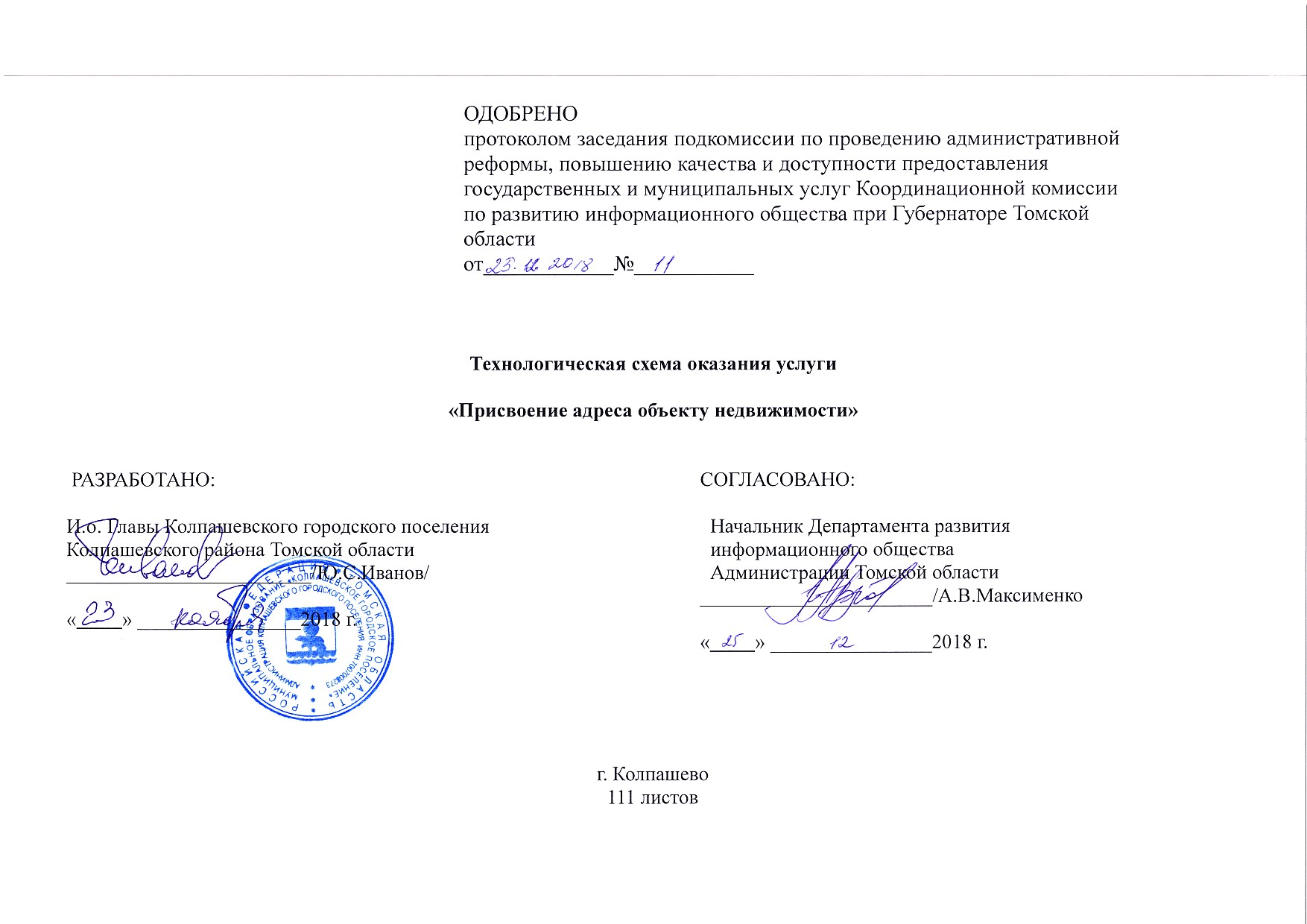 ТЕХНОЛОГИЧЕСКАЯ СХЕМАпо предоставлению муниципальной услуги «Присвоение адреса объекту недвижимости»Раздел 1. «Общие сведения о муниципальной услуге»Раздел 2. «Общие сведения о «подуслугах»Раздел 3. «Сведения о заявителях «подуслуги»Раздел 4. «Документы, предоставляемые заявителем для получения «подуслуги»Раздел 5. «Документы и сведения, получаемые посредством межведомственного информационного взаимодействия»Раздел 6. «Результат «подуслуги»Раздел 7. «Технологические процессы предоставления «подуслуги»Приложение 1к технологической схеме предоставления муниципальной услуги «Присвоение адреса объекту недвижимости»Образец формы заявления о присвоении адреса объекту недвижимостиВ Администрацию Колпашевского городского поселения_______________________________________(фамилия, имя, отчество заявителя)_______________________________________(домашний адрес, индекс, субъект)_______________________________________(город/село, улица, д, кв.) (телефон, адрес электронной почты)ЗАЯВЛЕНИЕ.Прошу присвоить адрес земельному участку (объекту капитального строительства)_________________________________________________________________________________________________(указываются сведения о земельном участке, объекте капитального строительства)_____________________________________________________________________________________________________________(место нахождения, кадастровый номер и т. д.)____________________________________________________________________________________________________________Способ получения (результат предоставления услуги) (нужное подчеркнуть):лично в отдела градостроительства и землеустройства;лично в МФЦ;почтовое отправление по указанному адресу. _________________		                                                                                     				__________________   	                 Дата                                                                                                                                                                                                  Подпись Приложение:__________________________________________________________________________________________________(документы, которые представил заявитель)№п/пПараметрЗначение параметра/состояние1.Наименование органа, предоставляющего услугуАдминистрация Колпашевского городского поселения2.Номер услуги в федеральном реестре70232000100036527513.Полное наименование услугиПрисвоение адреса объекту недвижимости4.Краткое наименование услугиПрисвоение адреса объекту недвижимости5.Административный регламент предоставления услугиАдминистративный регламент предоставления муниципальной услуги «Присвоение адреса объекту недвижимости» утвержден постановлением Администрации Колпашевского городского поселения от 07.12.2018 № 11476.Перечень «подуслуг»1. присвоение адреса объекту адресации;2. аннулирование адреса объекту адресации3 изменение адреса объекту адресации7.Способы оценки качества предоставления услуги- официальный сайт органа местного самоуправления http://kolpsite.ru/ ;-мониторинг качества и доступности государственных и муниципальных услуг Томской области, проводимый Администрацией Томской области.Срок предоставления в зависимости от условийСрок предоставления в зависимости от условийОснования отказа в приеме документовОснования для отказа в предоставлении «подуслуги»Основания приостановления предоставления «подуслуги»Срок приостановления предоставления «подуслуги»плата за предоставление «подуслуги»плата за предоставление «подуслуги»плата за предоставление «подуслуги»плата за предоставление «подуслуги»Способ обращения за получением «подуслуги»Способ обращения за получением «подуслуги»Способ получения результата «подуслуги»при подаче заявления по месту жительства (месту нахождения юр.лица)при подаче заявления не по месту жительства (по месту обращения)Основания отказа в приеме документовНаличие платы (государственной пошлины)Реквизиты нормативного правового акта, являющегося основанием для взимания платы (государственной пошлины)КБК для взимания платы (государственной пошлины), в том числе через ОГКУ ТО МФЦ123456789101011111. присвоение адреса объекту недвижимости1. присвоение адреса объекту недвижимости1. присвоение адреса объекту недвижимости1. присвоение адреса объекту недвижимости1. присвоение адреса объекту недвижимости1. присвоение адреса объекту недвижимости1. присвоение адреса объекту недвижимости1. присвоение адреса объекту недвижимости1. присвоение адреса объекту недвижимости1. присвоение адреса объекту недвижимости1. присвоение адреса объекту недвижимости1. присвоение адреса объекту недвижимости1. присвоение адреса объекту недвижимости18 рабочих дней со  дня регистрации   заявления  в Администрации Колпашевского городского поселенияДополнительно 3 рабочих дня в случае обращения через ОГКУ ТО МФЦ18 рабочих дней со  дня регистрации   заявления  в Администрации Колпашевского городского поселенияДополнительно 3 рабочих дня в случае обращения через ОГКУ ТО МФЦ1) текст заявления не поддается прочтению;2) форма заявления не соответствует форме, представленной в Приложении 1 к технологической схеме; 3) заявителем не представлены документы, необходимые для предоставления муниципальной услуги;4) заявление подано лицом, не относящимся к категории заявителей;5) заявителем не представлены оригиналы документов, необходимых для предоставления муниципальной услуги, для осуществления проверки соответствия копий этих документов их оригиналам.непредставление полного пакета документов, необходимых для предоставления услугиНет-Нет--1) личное обращение в Администрацию Колпашевского городского поселения;2) личное обращение в ОГКУ ТО МФЦ;3) Запрос в письменной форме почтовой связью направляется по адресу Администрации Колпашевского городского поселения.1) личное обращение в Администрацию Колпашевского городского поселения;2) личное обращение в ОГКУ ТО МФЦ;3) Запрос в письменной форме почтовой связью направляется по адресу Администрации Колпашевского городского поселения.1) в Администрации Колпашевского городского поселения на бумажном носителе;2) в  ОГКУ ТО МФЦ на бумажном носителе, полученном из Администрации Колпашевского городского поселения;3) посредством почтового отправления на адрес заявителя, указанный в заявлении1) в Администрации Колпашевского городского поселения на бумажном носителе;2) в  ОГКУ ТО МФЦ на бумажном носителе, полученном из Администрации Колпашевского городского поселения;3) посредством почтового отправления на адрес заявителя, указанный в заявлении2. аннулирование адреса объекта адресации2. аннулирование адреса объекта адресации2. аннулирование адреса объекта адресации2. аннулирование адреса объекта адресации2. аннулирование адреса объекта адресации2. аннулирование адреса объекта адресации2. аннулирование адреса объекта адресации2. аннулирование адреса объекта адресации2. аннулирование адреса объекта адресации2. аннулирование адреса объекта адресации2. аннулирование адреса объекта адресации2. аннулирование адреса объекта адресации2. аннулирование адреса объекта адресации18 рабочих дней со  дня регистрации   заявления  в Администрации Колпашевского городского поселенияДополнительно 3 рабочих дня в случае обращения через ОГКУ ТО МФЦ18 рабочих дней со  дня регистрации   заявления  в Администрации Колпашевского городского поселенияДополнительно 3 рабочих дня в случае обращения через ОГКУ ТО МФЦ1) текст заявления не поддается прочтению;2) форма заявления не соответствует форме, представленной в Приложении 1 к технологической схеме; 3) заявителем не представлены документы, необходимые для предоставления муниципальной услуги;4) заявление подано лицом, не относящимся к категории заявителей;5) заявителем не представлены оригиналы документов, необходимых для предоставления муниципальной услуги, для осуществления проверки соответствия копий этих документов их оригиналам.непредставление полного пакета документов, необходимых для предоставления услугиНет-Нет--1) личное обращение в Администрацию Колпашевского городского поселения;2) личное обращение в ОГКУ ТО МФЦ;3) Запрос в письменной форме почтовой связью направляется по адресу Администрации Колпашевского городского поселения.1) личное обращение в Администрацию Колпашевского городского поселения;2) личное обращение в ОГКУ ТО МФЦ;3) Запрос в письменной форме почтовой связью направляется по адресу Администрации Колпашевского городского поселения.1) в Администрации Колпашевского городского поселения на бумажном носителе;2) в  ОГКУ ТО МФЦ на бумажном носителе, полученном из Администрации Колпашевского городского поселения;3) посредством почтового отправления на адрес заявителя, указанный в заявлении1) в Администрации Колпашевского городского поселения на бумажном носителе;2) в  ОГКУ ТО МФЦ на бумажном носителе, полученном из Администрации Колпашевского городского поселения;3) посредством почтового отправления на адрес заявителя, указанный в заявлении3. изменение адреса объекта адресации3. изменение адреса объекта адресации3. изменение адреса объекта адресации3. изменение адреса объекта адресации3. изменение адреса объекта адресации3. изменение адреса объекта адресации3. изменение адреса объекта адресации3. изменение адреса объекта адресации3. изменение адреса объекта адресации3. изменение адреса объекта адресации3. изменение адреса объекта адресации3. изменение адреса объекта адресации3. изменение адреса объекта адресации18 рабочих дней со  дня регистрации   заявления  в Администрации Колпашевского городского поселенияДополнительно 3 рабочих дня в случае обращения через ОГКУ ТО МФЦ18 рабочих дней со  дня регистрации   заявления  в Администрации Колпашевского городского поселенияДополнительно 3 рабочих дня в случае обращения через ОГКУ ТО МФЦ1) текст заявления не поддается прочтению;2) форма заявления не соответствует форме, представленной в Приложении 1 к технологической схеме; 3) заявителем не представлены документы, необходимые для предоставления муниципальной услуги;4) заявление подано лицом, не относящимся к категории заявителей;5) заявителем не представлены оригиналы документов, необходимых для предоставления муниципальной услуги, для осуществления проверки соответствия копий этих документов их оригиналам.непредставление полного пакета документов, необходимых для предоставления услугиНет-Нет--1) личное обращение в Администрацию Колпашевского городского поселения;2) личное обращение в ОГКУ ТО МФЦ;3) Запрос в письменной форме почтовой связью направляется по адресу Администрации Колпашевского городского поселения.1) личное обращение в Администрацию Колпашевского городского поселения;2) личное обращение в ОГКУ ТО МФЦ;3) Запрос в письменной форме почтовой связью направляется по адресу Администрации Колпашевского городского поселения.1) в Администрации Колпашевского городского поселения на бумажном носителе;2) в  ОГКУ ТО МФЦ на бумажном носителе, полученном из Администрации Колпашевского городского поселения;3) посредством почтового отправления на адрес заявителя, указанный в заявлении1) в Администрации Колпашевского городского поселения на бумажном носителе;2) в  ОГКУ ТО МФЦ на бумажном носителе, полученном из Администрации Колпашевского городского поселения;3) посредством почтового отправления на адрес заявителя, указанный в заявлении№п/пКатегории лиц, имеющих право на получение «подуслуги»Документ, подтверждающий правомочие заявителя соответствующей категории на получение «подуслуги»Установленные требования к документу, подтверждающему правомочие заявителя соответствующей категории на получение «подуслуги»Наличие возможности подачи заявления на предоставление «подуслуги» представителями заявителя Исчерпывающий перечень лиц, имеющих право на подачу заявления от имени заявителяНаименование документа, подтверждающего право подачи заявления от имени заявителяУстановленные требования к документу, подтверждающему право подачи заявления от имени заявителя123456781. присвоение адреса объекту недвижимости1. присвоение адреса объекту недвижимости1. присвоение адреса объекту недвижимости1. присвоение адреса объекту недвижимости1. присвоение адреса объекту недвижимости1. присвоение адреса объекту недвижимости1. присвоение адреса объекту недвижимости1. присвоение адреса объекту недвижимости1Юридические лица--НаличиеУполномоченные представители 1.1. Документ, удостоверяющий личность:1.1.1. Паспорт гражданина РФ1. Должен быть действительным на срок обращения за предоставлением муниципальной услуги.2. Не должен содержать подчисток, приписок, зачеркнутых слов и других исправлений.3. Не должен иметь повреждений, наличие которых не позволяет однозначно истолковать их содержание.4. Копия документа, не заверенная нотариусом, представляется заявителем с предъявлением подлинника.5. В случае обращения представителя по доверенности подлинник предъявляется для установления его личности.1Юридические лица--НаличиеУполномоченные представители 1.2. Документ, подтверждающий полномочия представителя заявителя:1.2.1.Доверенность.1. Выданная нотариусом — действующая (срок действия), должна содержать дату, указание полномочий, ФИО, паспортные данные доверителя и доверяемого, подпись нотариуса заверенная печатью;2. Выданная руководителем организации - действующая(срок действия), должна содержать дату, указание полномочий, ФИО, паспортные данные доверителя и доверяемого, подпись руководителя организации заверенная печатью (при наличии);3. Документ не должен иметь серьезных повреждений, наличие которых не позволяет истолковать их содержание. 1Юридические лица--НаличиеУполномоченные представители 1.2.2. Решение (приказ) о назначении или об избрании физического лица на должность1. Документ должен быть действительным на срок обращения за предоставлением  муниципальной услуги.2. Не должен содержать подчисток, приписок, зачеркнутых слов и других исправлений.3.  Документ в установленных законом случаях должен быть скреплен печатью и иметь надлежащие подписи, не должен иметь повреждений, наличие которых не позволяет однозначно истолковать их содержание.2Физические лица 1.1. Документ, удостоверяющий личность:1.1.1. Паспорт гражданина РФ1. Должен быть действительным на срок обращения за предоставлением муниципальной услуги.2. Не должен содержать подчисток, приписок, зачеркнутых слов и других исправлений.3. Не должен иметь повреждений, наличие которых не позволяет однозначно истолковать их содержание.4. Копия документа, не заверенная нотариусом, представляется  заявителем с предъявлением подлинника Наличие1. Уполномоченные лица1.1. Документ, удостоверяющий личность:1.1.1. Паспорт гражданина РФ;1. Должен быть действительным на срок обращения за предоставлением муниципальной услуги.2. Не должен содержать подчисток, приписок, зачеркнутых слов и других исправлений.3. Не должен иметь повреждений, наличие которых не позволяет однозначно истолковать их содержание.4. Копия документа, не заверенная нотариусом, представляется  заявителем с предъявлением подлинника2Физические лица 1.1. Документ, удостоверяющий личность:1.1.1. Паспорт гражданина РФ1. Должен быть действительным на срок обращения за предоставлением муниципальной услуги.2. Не должен содержать подчисток, приписок, зачеркнутых слов и других исправлений.3. Не должен иметь повреждений, наличие которых не позволяет однозначно истолковать их содержание.4. Копия документа, не заверенная нотариусом, представляется  заявителем с предъявлением подлинника Наличие1. Уполномоченные лица1.2. Документ, подтверждающий полномочия представителя заявителя:1.2.1. Доверенность.1. Выданная нотариусом — действующая (срок действия), должна содержать дату, указание полномочий, ФИО, паспортные данные доверителя и доверяемого, подпись нотариуса заверенная печатью;2. Документ не должен иметь серьезных повреждений, наличие которых не позволяет истолковать их содержание. 3.Индивидуальные предприниматели1.1Документ удостоверяющий личность:1.1.1.Паспорт гражданина РФ.1. Должен быть действительным на срок обращения за предоставлением муниципальной услуги.2. Не должен содержать подчисток, приписок, зачёркнутых слов и других исправлений.3. Не должен иметь повреждений, наличие которых не позволяет однозначно истолковать их содержание.4. Копия документа, не заверенная нотариусом, представляется заявителем с предъявлением подлинника.Наличие1.Уполномоченные представители 1.1. Документ, удостоверяющий личность:1.1.1. Паспорт гражданина РФ1. Должен быть действительным на срок обращения за предоставлением муниципальной услуги.2. Не должен содержать подчисток, приписок, зачеркнутых слов и других исправлений.3. Не должен иметь повреждений, наличие которых не позволяет однозначно истолковать их содержание.4. Копия документа, не заверенная нотариусом, представляется  заявителем с предъявлением подлинника.3.Индивидуальные предприниматели1.1Документ удостоверяющий личность:1.1.1.Паспорт гражданина РФ.1. Должен быть действительным на срок обращения за предоставлением муниципальной услуги.2. Не должен содержать подчисток, приписок, зачёркнутых слов и других исправлений.3. Не должен иметь повреждений, наличие которых не позволяет однозначно истолковать их содержание.4. Копия документа, не заверенная нотариусом, представляется заявителем с предъявлением подлинника.Наличие1.Уполномоченные представители 1.2. Документ, подтверждающий полномочия представителя заявителя:1.2.1. Доверенность1. Выданная нотариусом — действующая (срок действия), должна содержать дату, указание полномочий, ФИО, паспортные данные доверителя и доверяемого, подпись нотариуса заверенная печатью;2. Документ не должен иметь серьезных повреждений, наличие которых не позволяет истолковать их содержание. 3.Индивидуальные предприниматели1.2. Документ подтверждающий регистрацию в налоговом органе1.2.1 свидетельство о регистрации физического лица в качестве индивидуального предпринимателя;1.2.2 лист записи из ЕГРИП1. Должен быть действительным на срок обращения за предоставлением подуслуги.2. Не должен содержать подчисток, приписок, зачёркнутых слов и других исправлений.3. Не должен иметь повреждений, наличие которых не позволяет однозначно истолковать их содержание.4. Копия документа, не заверенная нотариусом, представляется заявителем с предъявлением подлинника.2. аннулирования адреса объекта недвижимости2. аннулирования адреса объекта недвижимости2. аннулирования адреса объекта недвижимости2. аннулирования адреса объекта недвижимости2. аннулирования адреса объекта недвижимости2. аннулирования адреса объекта недвижимости2. аннулирования адреса объекта недвижимости2. аннулирования адреса объекта недвижимости1Юридические лица--НаличиеУполномоченные представители 1.1. Документ, удостоверяющий личность:1.1.1. Паспорт гражданина РФ1 . Должен быть действительным на срок обращения за предоставлением муниципальной услуги.2. Не должен содержать подчисток, приписок, зачеркнутых слов и других исправлений.3. Не должен иметь повреждений, наличие которых не позволяет однозначно истолковать их содержание.4. Копия документа, не заверенная нотариусом, представляется заявителем с предъявлением подлинника.5. В случае обращения представителя по доверенности подлинник предъявляется для установления его личности.1Юридические лица--НаличиеУполномоченные представители 1.2. Документ, подтверждающий полномочия представителя заявителя:1.2.1.Доверенность.1. Выданная нотариусом — действующая (срок действия), должна содержать дату, указание полномочий, ФИО, паспортные данные доверителя и доверяемого, подпись нотариуса заверенная печатью;2. Выданная руководителем организации - действующая(срок действия), должна содержать дату, указание полномочий, ФИО, паспортные данные доверителя и доверяемого, подпись руководителя организации заверенная печатью (при наличии);3. Документ не должен иметь серьезных повреждений, наличие которых не позволяет истолковать их содержание. 1Юридические лица--НаличиеУполномоченные представители 1.2.2. Решение (приказ) о назначении или об избрании физического лица на должность1. Документ должен быть действительным на срок обращения за предоставлением  муниципальной услуги.2. Не должен содержать подчисток, приписок, зачеркнутых слов и других исправлений.3.  Документ в установленных законом случаях должен быть скреплен печатью и иметь надлежащие подписи, не должен иметь повреждений, наличие которых не позволяет однозначно истолковать их содержание.2Физические лица 1.1. Документ, удостоверяющий личность:1.1.1. Паспорт гражданина РФ1. Должен быть действительным на срок обращения за предоставлением муниципальной услуги.2. Не должен содержать подчисток, приписок, зачеркнутых слов и других исправлений.3. Не должен иметь повреждений, наличие которых не позволяет однозначно истолковать их содержание.4. Копия документа, не заверенная нотариусом, представляется  заявителем с предъявлением подлинника Наличие1. Уполномоченные лица1.1. Документ, удостоверяющий личность:1.1.1. Паспорт гражданина РФ;1. Должен быть действительным на срок обращения за предоставлением муниципальной услуги.2. Не должен содержать подчисток, приписок, зачеркнутых слов и других исправлений.3. Не должен иметь повреждений, наличие которых не позволяет однозначно истолковать их содержание.4. Копия документа, не заверенная нотариусом, представляется  заявителем с предъявлением подлинника2Физические лица 1.1. Документ, удостоверяющий личность:1.1.1. Паспорт гражданина РФ1. Должен быть действительным на срок обращения за предоставлением муниципальной услуги.2. Не должен содержать подчисток, приписок, зачеркнутых слов и других исправлений.3. Не должен иметь повреждений, наличие которых не позволяет однозначно истолковать их содержание.4. Копия документа, не заверенная нотариусом, представляется  заявителем с предъявлением подлинника Наличие1. Уполномоченные лица1.2. Документ, подтверждающий полномочия представителя заявителя:1.2.1. Доверенность.1. Выданная нотариусом — действующая (срок действия), должна содержать дату, указание полномочий, ФИО, паспортные данные доверителя и доверяемого, подпись нотариуса заверенная печатью;2. Документ не должен иметь серьезных повреждений, наличие которых не позволяет истолковать их содержание. 3.Индивидуальные предприниматели1.1Документ удостоверяющий личность:1.1.1.Паспорт гражданина РФ.1. Должен быть действительным на срок обращения за предоставлением муниципальной услуги.2. Не должен содержать подчисток, приписок, зачёркнутых слов и других исправлений.3. Не должен иметь повреждений, наличие которых не позволяет однозначно истолковать их содержание.4. Копия документа, не заверенная нотариусом, представляется заявителем с предъявлением подлинника.Наличие1.Уполномоченные представители 1.1. Документ, удостоверяющий личность:1.1.1. Паспорт гражданина РФ1. Должен быть действительным на срок обращения за предоставлением муниципальной услуги.2. Не должен содержать подчисток, приписок, зачеркнутых слов и других исправлений.3. Не должен иметь повреждений, наличие которых не позволяет однозначно истолковать их содержание.4. Копия документа, не заверенная нотариусом, представляется  заявителем с предъявлением подлинника.3.Индивидуальные предприниматели1.1Документ удостоверяющий личность:1.1.1.Паспорт гражданина РФ.1. Должен быть действительным на срок обращения за предоставлением муниципальной услуги.2. Не должен содержать подчисток, приписок, зачёркнутых слов и других исправлений.3. Не должен иметь повреждений, наличие которых не позволяет однозначно истолковать их содержание.4. Копия документа, не заверенная нотариусом, представляется заявителем с предъявлением подлинника.Наличие1.Уполномоченные представители 1.2. Документ, подтверждающий полномочия представителя заявителя:1.2.1. Доверенность1. Выданная нотариусом — действующая (срок действия), должна содержать дату, указание полномочий, ФИО, паспортные данные доверителя и доверяемого, подпись нотариуса заверенная печатью;2. Документ не должен иметь серьезных повреждений, наличие которых не позволяет истолковать их содержание. 3.Индивидуальные предприниматели1.2. Документ подтверждающий регистрацию в налоговом органе1.2.1 свидетельство о регистрации физического лица в качестве индивидуального предпринимателя;1.2.2 лист записи из ЕГРИП1. Должен быть действительным на срок обращения за предоставлением подуслуги.2. Не должен содержать подчисток, приписок, зачёркнутых слов и других исправлений.3. Не должен иметь повреждений, наличие которых не позволяет однозначно истолковать их содержание.4. Копия документа, не заверенная нотариусом, представляется заявителем с предъявлением подлинника.3. изменение адреса объекта недвижимости3. изменение адреса объекта недвижимости3. изменение адреса объекта недвижимости3. изменение адреса объекта недвижимости3. изменение адреса объекта недвижимости3. изменение адреса объекта недвижимости3. изменение адреса объекта недвижимости3. изменение адреса объекта недвижимости1Юридические лица--НаличиеУполномоченные представители 1.1. Документ, удостоверяющий личность:1.1.1. Паспорт гражданина РФ1 . Должен быть действительным на срок обращения за предоставлением муниципальной услуги.2. Не должен содержать подчисток, приписок, зачеркнутых слов и других исправлений.3. Не должен иметь повреждений, наличие которых не позволяет однозначно истолковать их содержание.4. Копия документа, не заверенная нотариусом, представляется заявителем с предъявлением подлинника.5. В случае обращения представителя по доверенности подлинник предъявляется для установления его личности.1Юридические лица--НаличиеУполномоченные представители 1.2. Документ, подтверждающий полномочия представителя заявителя:1.2.1.Доверенность.1. Выданная нотариусом — действующая (срок действия), должна содержать дату, указание полномочий, ФИО, паспортные данные доверителя и доверяемого, подпись нотариуса заверенная печатью;2. Выданная руководителем организации - действующая(срок действия), должна содержать дату, указание полномочий, ФИО, паспортные данные доверителя и доверяемого, подпись руководителя организации заверенная печатью (при наличии);3. Документ не должен иметь серьезных повреждений, наличие которых не позволяет истолковать их содержание. 1Юридические лица--НаличиеУполномоченные представители 1.2.2. Решение (приказ) о назначении или об избрании физического лица на должность1. Документ должен быть действительным на срок обращения за предоставлением  муниципальной услуги.2. Не должен содержать подчисток, приписок, зачеркнутых слов и других исправлений.3.  Документ в установленных законом случаях должен быть скреплен печатью и иметь надлежащие подписи, не должен иметь повреждений, наличие которых не позволяет однозначно истолковать их содержание.2Физические лица 1.1. Документ, удостоверяющий личность:1.1.1. Паспорт гражданина РФ1. Должен быть действительным на срок обращения за предоставлением муниципальной услуги.2. Не должен содержать подчисток, приписок, зачеркнутых слов и других исправлений.3. Не должен иметь повреждений, наличие которых не позволяет однозначно истолковать их содержание.4. Копия документа, не заверенная нотариусом, представляется  заявителем с предъявлением подлинника Наличие1. Уполномоченные лица1.1. Документ, удостоверяющий личность:1.1.1. Паспорт гражданина РФ;1. Должен быть действительным на срок обращения за предоставлением муниципальной услуги.2. Не должен содержать подчисток, приписок, зачеркнутых слов и других исправлений.3. Не должен иметь повреждений, наличие которых не позволяет однозначно истолковать их содержание.4. Копия документа, не заверенная нотариусом, представляется  заявителем с предъявлением подлинника2Физические лица 1.1. Документ, удостоверяющий личность:1.1.1. Паспорт гражданина РФ1. Должен быть действительным на срок обращения за предоставлением муниципальной услуги.2. Не должен содержать подчисток, приписок, зачеркнутых слов и других исправлений.3. Не должен иметь повреждений, наличие которых не позволяет однозначно истолковать их содержание.4. Копия документа, не заверенная нотариусом, представляется  заявителем с предъявлением подлинника Наличие1. Уполномоченные лица1.2. Документ, подтверждающий полномочия представителя заявителя:1.2.1. Доверенность.1. Выданная нотариусом — действующая (срок действия), должна содержать дату, указание полномочий, ФИО, паспортные данные доверителя и доверяемого, подпись нотариуса заверенная печатью;2. Документ не должен иметь серьезных повреждений, наличие которых не позволяет истолковать их содержание. 3.Индивидуальные предприниматели1.1Документ удостоверяющий личность:1.1.1.Паспорт гражданина РФ.1. Должен быть действительным на срок обращения за предоставлением муниципальной услуги.2. Не должен содержать подчисток, приписок, зачёркнутых слов и других исправлений.3. Не должен иметь повреждений, наличие которых не позволяет однозначно истолковать их содержание.4. Копия документа, не заверенная нотариусом, представляется заявителем с предъявлением подлинника.Наличие1.Уполномоченные представители 1.1. Документ, удостоверяющий личность:1.1.1. Паспорт гражданина РФ1. Должен быть действительным на срок обращения за предоставлением муниципальной услуги.2. Не должен содержать подчисток, приписок, зачеркнутых слов и других исправлений.3. Не должен иметь повреждений, наличие которых не позволяет однозначно истолковать их содержание.4. Копия документа, не заверенная нотариусом, представляется  заявителем с предъявлением подлинника.3.Индивидуальные предприниматели1.1Документ удостоверяющий личность:1.1.1.Паспорт гражданина РФ.1. Должен быть действительным на срок обращения за предоставлением муниципальной услуги.2. Не должен содержать подчисток, приписок, зачёркнутых слов и других исправлений.3. Не должен иметь повреждений, наличие которых не позволяет однозначно истолковать их содержание.4. Копия документа, не заверенная нотариусом, представляется заявителем с предъявлением подлинника.Наличие1.Уполномоченные представители 1.2. Документ, подтверждающий полномочия представителя заявителя:1.2.1. Доверенность1. Выданная нотариусом — действующая (срок действия), должна содержать дату, указание полномочий, ФИО, паспортные данные доверителя и доверяемого, подпись нотариуса заверенная печатью;2. Документ не должен иметь серьезных повреждений, наличие которых не позволяет истолковать их содержание. 3.Индивидуальные предприниматели1.2. Документ подтверждающий регистрацию в налоговом органе1.2.1 свидетельство о регистрации физического лица в качестве индивидуального предпринимателя;1.2.2 лист записи из ЕГРИП1. Должен быть действительным на срок обращения за предоставлением подуслуги.2. Не должен содержать подчисток, приписок, зачёркнутых слов и других исправлений.3. Не должен иметь повреждений, наличие которых не позволяет однозначно истолковать их содержание.4. Копия документа, не заверенная нотариусом, представляется заявителем с предъявлением подлинника.№п/пКатегория документаНаименование документов, которые предоставляет заявитель для получения «подуслуги»Количество необходимых экземпляров документа с указанием подлинник/копияКоличество необходимых экземпляров документа с указанием подлинник/копияУсловие предоставления документаУсловие предоставления документаУстановленные требования к документуУстановленные требования к документуФорма (шаблон) документаФорма (шаблон) документаОбразец документа/заполнения документаОбразец документа/заполнения документа12344556677881. присвоение адреса объекта недвижимости1. присвоение адреса объекта недвижимости1. присвоение адреса объекта недвижимости1. присвоение адреса объекта недвижимости1. присвоение адреса объекта недвижимости1. присвоение адреса объекта недвижимости1. присвоение адреса объекта недвижимости1. присвоение адреса объекта недвижимости1. присвоение адреса объекта недвижимости1. присвоение адреса объекта недвижимости1. присвоение адреса объекта недвижимости1. присвоение адреса объекта недвижимости1. присвоение адреса объекта недвижимости1Заявление  о предоставлении услугиЗаявление о присвоении адреса объекту недвижимости1 экз., подлинникДействия:1. Проверка документа на соответствие установленным требованиям2. Формирование в дело1 экз., подлинникДействия:1. Проверка документа на соответствие установленным требованиям2. Формирование в делоНетНет1. Составляется по установленной форме на имя Главы Колпашевского городского поселения, подписывается заявителем или уполномоченным лицом.2. В заявлении обязательно указываются:2.1. Фамилия, имя, отчество или наименование юридического лица;2.2. Место жительства или место пребывания физического лица с указанием номера контактного телефона или реквизиты юридического лица.3. В заявлении указывается перечень прилагаемых документов. 4. Текст заявления должен быть написан разборчиво.1. Составляется по установленной форме на имя Главы Колпашевского городского поселения, подписывается заявителем или уполномоченным лицом.2. В заявлении обязательно указываются:2.1. Фамилия, имя, отчество или наименование юридического лица;2.2. Место жительства или место пребывания физического лица с указанием номера контактного телефона или реквизиты юридического лица.3. В заявлении указывается перечень прилагаемых документов. 4. Текст заявления должен быть написан разборчиво.Приложение 1Приложение 1--2.Документ, удостоверяющий личностьПаспорт гражданина РФ1 экз., подлинник;1 экз., копия.Действия:1. Установление личности заявителя2. Проверка документа на соответствие установленным требованиям3. Сверка копии с подлинником и возврат подлинника заявителю (в случае предоставления нотариально не заверенной копии документа)4. Формирование в дело1 экз., подлинник;1 экз., копия.Действия:1. Установление личности заявителя2. Проверка документа на соответствие установленным требованиям3. Сверка копии с подлинником и возврат подлинника заявителю (в случае предоставления нотариально не заверенной копии документа)4. Формирование в делоПредоставляется гражданином РФ (заявителем или его представителем)Предоставляется гражданином РФ (заявителем или его представителем)1. Должен быть действительным на срок обращения за предоставлением муниципальной услуги.2. Не должен содержать подчисток, приписок,  зачеркнутых слов и других исправлений.3. Не должен иметь повреждений, наличие которых не позволяет однозначно истолковатьих содержание.4. Копия документа, не заверенная нотариусом, предоставляется заявителем с предъявлением подлинника.1. Должен быть действительным на срок обращения за предоставлением муниципальной услуги.2. Не должен содержать подчисток, приписок,  зачеркнутых слов и других исправлений.3. Не должен иметь повреждений, наличие которых не позволяет однозначно истолковатьих содержание.4. Копия документа, не заверенная нотариусом, предоставляется заявителем с предъявлением подлинника.----3.Документ, подтверждающий полномочия представителя1. Доверенность;1 экз., подлинник1 экз., копия.Действия:1. Проверка документа на соответствие установленным требованиям2. Сверка копии с подлинником и возврат подлинника заявителю (в случае предоставления нотариально незаверенной копии документа)3. Формирование в дело1 экз., подлинник1 экз., копия.Действия:1. Проверка документа на соответствие установленным требованиям2. Сверка копии с подлинником и возврат подлинника заявителю (в случае предоставления нотариально незаверенной копии документа)3. Формирование в делоПринимается 1 документ из категорииПредоставляется представителем заявителяПринимается 1 документ из категорииПредоставляется представителем заявителя1. Выданная нотариусом - действующая(срок действия), должна содержать дату, указание полномочий, ФИО, паспортные данные доверителя и доверяемого, подпись нотариуса заверенная печатью;2. Выданная руководителем организации - действующая(срок действия), должна содержать дату, указание полномочий, ФИО, паспортные данные доверителя и доверяемого, подпись руководителя организации заверенная печатью;3. Документ не должен иметь серьезных повреждений, наличие которых не позволяет истолковать их содержание. 1. Выданная нотариусом - действующая(срок действия), должна содержать дату, указание полномочий, ФИО, паспортные данные доверителя и доверяемого, подпись нотариуса заверенная печатью;2. Выданная руководителем организации - действующая(срок действия), должна содержать дату, указание полномочий, ФИО, паспортные данные доверителя и доверяемого, подпись руководителя организации заверенная печатью;3. Документ не должен иметь серьезных повреждений, наличие которых не позволяет истолковать их содержание. ----3.Документ, подтверждающий полномочия представителя2. Решение (приказ) о назначении или об избрании физического лица на должность1 экз., подлинник1 экз., копия.Действия:1. Проверка документа на соответствие установленным требованиям2. Сверка копии с подлинником и возврат подлинника заявителю (в случае предоставления нотариально не заверенной копии документа)3. Формирование в дело1 экз., подлинник1 экз., копия.Действия:1. Проверка документа на соответствие установленным требованиям2. Сверка копии с подлинником и возврат подлинника заявителю (в случае предоставления нотариально не заверенной копии документа)3. Формирование в делоПринимается 1 документ из категорииПредоставляется представителем заявителяПринимается 1 документ из категорииПредоставляется представителем заявителя1. Документ должен быть действительным на срок обращения за предоставлением  муниципальной услуги.2. Не должен содержать подчисток, приписок, зачеркнутых слов и других исправлений.3.  Документ в установленных законом случаях должен быть скреплен печатью и иметь надлежащие подписи, не должен иметь повреждений, наличие которых не позволяет однозначно истолковать их содержание.1. Документ должен быть действительным на срок обращения за предоставлением  муниципальной услуги.2. Не должен содержать подчисток, приписок, зачеркнутых слов и других исправлений.3.  Документ в установленных законом случаях должен быть скреплен печатью и иметь надлежащие подписи, не должен иметь повреждений, наличие которых не позволяет однозначно истолковать их содержание.----4.Заверенный перевод Заверенный перевод на русский язык документов о государственной регистрации юридического лица в соответствии с законодательством иностранного государства в случае, если заявителем является иностранное юридическое лицо.1 экз., подлинник;1 экз., копияДействия:1. Проверка документа на соответствие установленным требованиям2. Сверка копии с подлинником и возврат подлинника заявителю (в случае предоставления нотариально не заверенной копии документа)3. Формирование в дело1 экз., подлинник;1 экз., копияДействия:1. Проверка документа на соответствие установленным требованиям2. Сверка копии с подлинником и возврат подлинника заявителю (в случае предоставления нотариально не заверенной копии документа)3. Формирование в делоПредоставляется в случае, если заявителем является иностранное юридическое лицо.Предоставляется в случае, если заявителем является иностранное юридическое лицо.1. Документ должен быть действительным на срок обращения за предоставлением муниципальной услуги.2. Не должен содержать подчисток, приписок,  зачеркнутых слов и других исправлений.3. Не должен иметь повреждений, наличие которых не позволяет однозначно истолковатьих содержание.4. Копия документа, не заверенная нотариусом, предоставляется заявителем с предъявлением подлинника.1. Документ должен быть действительным на срок обращения за предоставлением муниципальной услуги.2. Не должен содержать подчисток, приписок,  зачеркнутых слов и других исправлений.3. Не должен иметь повреждений, наличие которых не позволяет однозначно истолковатьих содержание.4. Копия документа, не заверенная нотариусом, предоставляется заявителем с предъявлением подлинника.----5.Правоустанавливающие документы на объект адресации.Документ, удостоверяющий (устанавливающий) права заявителя на испрашиваемый объект недвижимости, если право на такой объект не зарегистрировано в ЕГРН1 экз. – копия1 экз., подлинникДействия:1.Проверка документа на соответствие установленным требованиям2. Сверка копии с подлинником и возврат подлинника заявителю (в случае предоставления нотариально не заверенной копии документа)3. Формирование в дело.1 экз. – копия1 экз., подлинникДействия:1.Проверка документа на соответствие установленным требованиям2. Сверка копии с подлинником и возврат подлинника заявителю (в случае предоставления нотариально не заверенной копии документа)3. Формирование в дело.Предоставляется если право на заявителя на объект адресации не зарегистрировано в ЕГРНПредоставляется если право на заявителя на объект адресации не зарегистрировано в ЕГРН1. Должен быть действительным на срок обращения за предоставлением муниципальной услуги.2. Не должен содержать подчисток, приписок, зачеркнутых слов и других исправлений.3. Не должен иметь повреждений, наличие которых не позволяет однозначно истолковатьих содержание.4. Копия документа, не заверенная нотариусом, предоставляется заявителем с предъявлением подлинника.1. Должен быть действительным на срок обращения за предоставлением муниципальной услуги.2. Не должен содержать подчисток, приписок, зачеркнутых слов и других исправлений.3. Не должен иметь повреждений, наличие которых не позволяет однозначно истолковатьих содержание.4. Копия документа, не заверенная нотариусом, предоставляется заявителем с предъявлением подлинника.----2. аннулирование адреса объекта недвижимости2. аннулирование адреса объекта недвижимости2. аннулирование адреса объекта недвижимости2. аннулирование адреса объекта недвижимости2. аннулирование адреса объекта недвижимости2. аннулирование адреса объекта недвижимости2. аннулирование адреса объекта недвижимости2. аннулирование адреса объекта недвижимости2. аннулирование адреса объекта недвижимости2. аннулирование адреса объекта недвижимости2. аннулирование адреса объекта недвижимости2. аннулирование адреса объекта недвижимости2. аннулирование адреса объекта недвижимости1Заявление  о предоставлении услугиЗаявление об аннулировании адреса объекту недвижимостиЗаявление об аннулировании адреса объекту недвижимости1 экз., подлинник1. Проверка документа на соответствие установленным требованиям2. Формирование в дело1 экз., подлинник1. Проверка документа на соответствие установленным требованиям2. Формирование в делоНетНет1. Составляется по установленной форме на имя Главы Колпашевского городского поселения, подписывается заявителем или уполномоченным лицом.2. В заявлении обязательно указываются:2.1. Фамилия, имя, отчество или наименование юридического лица;2.2. Место жительства или место пребывания физического лица с указанием номера контактного телефона или реквизиты юридического лица.3. В заявлении указывается перечень прилагаемых документов. 4. Текст заявления должен быть написан разборчиво.1. Составляется по установленной форме на имя Главы Колпашевского городского поселения, подписывается заявителем или уполномоченным лицом.2. В заявлении обязательно указываются:2.1. Фамилия, имя, отчество или наименование юридического лица;2.2. Место жительства или место пребывания физического лица с указанием номера контактного телефона или реквизиты юридического лица.3. В заявлении указывается перечень прилагаемых документов. 4. Текст заявления должен быть написан разборчиво.Приложение 1Приложение 1-2.Документ, удостоверяющий личностьПаспорт гражданина РФПаспорт гражданина РФ1 экз., подлинник;1 экз., копия.Действия:1. Установление личности заявителя2. Проверка документа на соответствие установленным требованиям3. Сверка копии с подлинником и возврат подлинника заявителю (в случае предоставления нотариально не заверенной копии документа)4. Формирование в дело1 экз., подлинник;1 экз., копия.Действия:1. Установление личности заявителя2. Проверка документа на соответствие установленным требованиям3. Сверка копии с подлинником и возврат подлинника заявителю (в случае предоставления нотариально не заверенной копии документа)4. Формирование в делоПредоставляется гражданином РФ (заявителем или его представителем)Предоставляется гражданином РФ (заявителем или его представителем)1. Должен быть действительным на срок обращения за предоставлением муниципальной услуги.2. Не должен содержать подчисток, приписок,  зачеркнутых слов и других исправлений.3. Не должен иметь повреждений, наличие которых не позволяет однозначно истолковатьих содержание.4. Копия документа, не заверенная нотариусом, предоставляется заявителем с предъявлением подлинника.1. Должен быть действительным на срок обращения за предоставлением муниципальной услуги.2. Не должен содержать подчисток, приписок,  зачеркнутых слов и других исправлений.3. Не должен иметь повреждений, наличие которых не позволяет однозначно истолковатьих содержание.4. Копия документа, не заверенная нотариусом, предоставляется заявителем с предъявлением подлинника.---3.Документ, подтверждающий полномочия представителя1. Доверенность;1. Доверенность;1 экз., подлинник1 экз., копия.Действия:1. Проверка документа на соответствие установленным требованиям2. Сверка копии с подлинником и возврат подлинника заявителю (в случае предоставления нотариально незаверенной копии документа)3. Формирование в дело1 экз., подлинник1 экз., копия.Действия:1. Проверка документа на соответствие установленным требованиям2. Сверка копии с подлинником и возврат подлинника заявителю (в случае предоставления нотариально незаверенной копии документа)3. Формирование в делоПринимается 1 документ из категорииПредоставляется представителем заявителяПринимается 1 документ из категорииПредоставляется представителем заявителя1. Выданная нотариусом - действующая(срок действия), должна содержать дату, указание полномочий, ФИО, паспортные данные доверителя и доверяемого, подпись нотариуса заверенная печатью;2. Выданная руководителем организации - действующая(срок действия), должна содержать дату, указание полномочий, ФИО, паспортные данные доверителя и доверяемого, подпись руководителя организации заверенная печатью;3. Документ не должен иметь серьезных повреждений, наличие которых не позволяет истолковать их содержание. 1. Выданная нотариусом - действующая(срок действия), должна содержать дату, указание полномочий, ФИО, паспортные данные доверителя и доверяемого, подпись нотариуса заверенная печатью;2. Выданная руководителем организации - действующая(срок действия), должна содержать дату, указание полномочий, ФИО, паспортные данные доверителя и доверяемого, подпись руководителя организации заверенная печатью;3. Документ не должен иметь серьезных повреждений, наличие которых не позволяет истолковать их содержание. ---3.Документ, подтверждающий полномочия представителя2. Решение (приказ) о назначении или об избрании физического лица на должность2. Решение (приказ) о назначении или об избрании физического лица на должность1 экз., подлинник1 экз., копия.Действия:1. Проверка документа на соответствие установленным требованиям2. Сверка копии с подлинником и возврат подлинника заявителю (в случае предоставления нотариально не заверенной копии документа)3. Формирование в дело1 экз., подлинник1 экз., копия.Действия:1. Проверка документа на соответствие установленным требованиям2. Сверка копии с подлинником и возврат подлинника заявителю (в случае предоставления нотариально не заверенной копии документа)3. Формирование в делоПринимается 1 документ из категорииПредоставляется представителем заявителяПринимается 1 документ из категорииПредоставляется представителем заявителя1. Документ должен быть действительным на срок обращения за предоставлением  муниципальной услуги.2. Не должен содержать подчисток, приписок, зачеркнутых слов и других исправлений.3.  Документ в установленных законом случаях должен быть скреплен печатью и иметь надлежащие подписи, не должен иметь повреждений, наличие которых не позволяет однозначно истолковать их содержание.1. Документ должен быть действительным на срок обращения за предоставлением  муниципальной услуги.2. Не должен содержать подчисток, приписок, зачеркнутых слов и других исправлений.3.  Документ в установленных законом случаях должен быть скреплен печатью и иметь надлежащие подписи, не должен иметь повреждений, наличие которых не позволяет однозначно истолковать их содержание.---4.Заверенный перевод Заверенный перевод на русский язык документов о государственной регистрации юридического лица в соответствии с законодательством иностранного государства в случае, если заявителем является иностранное юридическое лицо.Заверенный перевод на русский язык документов о государственной регистрации юридического лица в соответствии с законодательством иностранного государства в случае, если заявителем является иностранное юридическое лицо.1 экз., подлинник;1 экз., копияДействия:1. Проверка документа на соответствие установленным требованиям2. Сверка копии с подлинником и возврат подлинника заявителю (в случае предоставления нотариально не заверенной копии документа)3. Формирование в дело1 экз., подлинник;1 экз., копияДействия:1. Проверка документа на соответствие установленным требованиям2. Сверка копии с подлинником и возврат подлинника заявителю (в случае предоставления нотариально не заверенной копии документа)3. Формирование в делоПредоставляется в случае, если заявителем является иностранное юридическое лицо.Предоставляется в случае, если заявителем является иностранное юридическое лицо.1. Документ должен быть действительным на срок обращения за предоставлением муниципальной услуги.2. Не должен содержать подчисток, приписок,  зачеркнутых слов и других исправлений.3. Не должен иметь повреждений, наличие которых не позволяет однозначно истолковатьих содержание.4. Копия документа, не заверенная нотариусом, предоставляется заявителем с предъявлением подлинника.1. Документ должен быть действительным на срок обращения за предоставлением муниципальной услуги.2. Не должен содержать подчисток, приписок,  зачеркнутых слов и других исправлений.3. Не должен иметь повреждений, наличие которых не позволяет однозначно истолковатьих содержание.4. Копия документа, не заверенная нотариусом, предоставляется заявителем с предъявлением подлинника.---5.Правоустанавливающие документы на объект адресации, право на который не зарегистрировано в ЕГРНДокумент, удостоверяющий (устанавливающий) права заявителя на испрашиваемый объект недвижимости, если право на такой объект не зарегистрировано в ЕГРПДокумент, удостоверяющий (устанавливающий) права заявителя на испрашиваемый объект недвижимости, если право на такой объект не зарегистрировано в ЕГРП1 экз. – копия1 экз., подлинникДействия:1.Проверка документа на соответствие установленным требованиям2. Сверка копии с подлинником и возврат подлинника заявителю (в случае предоставления нотариально не заверенной копии документа)3. Формирование в дело.1 экз. – копия1 экз., подлинникДействия:1.Проверка документа на соответствие установленным требованиям2. Сверка копии с подлинником и возврат подлинника заявителю (в случае предоставления нотариально не заверенной копии документа)3. Формирование в дело.Предоставляется если право на заявителя на объект адресации не зарегистрировано в ЕГРНПредоставляется если право на заявителя на объект адресации не зарегистрировано в ЕГРН1. Должен быть действительным на срок обращения за предоставлением муниципальной услуги.2. Не должен содержать подчисток, приписок, зачеркнутых слов и других исправлений.3. Не должен иметь повреждений, наличие которых не позволяет однозначно истолковатьих содержание.4. Копия документа, не заверенная нотариусом, предоставляется заявителем с предъявлением подлинника.1. Должен быть действительным на срок обращения за предоставлением муниципальной услуги.2. Не должен содержать подчисток, приписок, зачеркнутых слов и других исправлений.3. Не должен иметь повреждений, наличие которых не позволяет однозначно истолковатьих содержание.4. Копия документа, не заверенная нотариусом, предоставляется заявителем с предъявлением подлинника.---3. изменение адреса объекта недвижимости3. изменение адреса объекта недвижимости3. изменение адреса объекта недвижимости3. изменение адреса объекта недвижимости3. изменение адреса объекта недвижимости3. изменение адреса объекта недвижимости3. изменение адреса объекта недвижимости3. изменение адреса объекта недвижимости3. изменение адреса объекта недвижимости3. изменение адреса объекта недвижимости3. изменение адреса объекта недвижимости3. изменение адреса объекта недвижимости3. изменение адреса объекта недвижимости1Заявление  о предоставлении услугиЗаявление об изменении адреса объекту недвижимостиЗаявление об изменении адреса объекту недвижимости1 экз., подлинник1. Проверка документа на соответствие установленным требованиям2. Формирование в дело1 экз., подлинник1. Проверка документа на соответствие установленным требованиям2. Формирование в делоНетНет1. Составляется по установленной форме на имя Главы Колпашевского городского поселения, подписывается заявителем или уполномоченным лицом.2. В заявлении обязательно указываются:2.1. Фамилия, имя, отчество или наименование юридического лица;2.2. Место жительства или место пребывания физического лица с указанием номера контактного телефона или реквизиты юридического лица.3. В заявлении указывается перечень прилагаемых документов. 4. Текст заявления должен быть написан разборчиво.1. Составляется по установленной форме на имя Главы Колпашевского городского поселения, подписывается заявителем или уполномоченным лицом.2. В заявлении обязательно указываются:2.1. Фамилия, имя, отчество или наименование юридического лица;2.2. Место жительства или место пребывания физического лица с указанием номера контактного телефона или реквизиты юридического лица.3. В заявлении указывается перечень прилагаемых документов. 4. Текст заявления должен быть написан разборчиво.Приложение 1Приложение 1-2.Документ, удостоверяющий личностьПаспорт гражданина РФПаспорт гражданина РФ1 экз., подлинник;1 экз., копия.Действия:1. Установление личности заявителя2. Проверка документа на соответствие установленным требованиям3. Сверка копии с подлинником и возврат подлинника заявителю (в случае предоставления нотариально не заверенной копии документа)4. Формирование в дело1 экз., подлинник;1 экз., копия.Действия:1. Установление личности заявителя2. Проверка документа на соответствие установленным требованиям3. Сверка копии с подлинником и возврат подлинника заявителю (в случае предоставления нотариально не заверенной копии документа)4. Формирование в делоПредоставляется гражданином РФ (заявителем или его представителем)Предоставляется гражданином РФ (заявителем или его представителем)1. Должен быть действительным на срок обращения за предоставлением муниципальной услуги.2. Не должен содержать подчисток, приписок,  зачеркнутых слов и других исправлений.3. Не должен иметь повреждений, наличие которых не позволяет однозначно истолковатьих содержание.4. Копия документа, не заверенная нотариусом, предоставляется заявителем с предъявлением подлинника.1. Должен быть действительным на срок обращения за предоставлением муниципальной услуги.2. Не должен содержать подчисток, приписок,  зачеркнутых слов и других исправлений.3. Не должен иметь повреждений, наличие которых не позволяет однозначно истолковатьих содержание.4. Копия документа, не заверенная нотариусом, предоставляется заявителем с предъявлением подлинника.---3.Документ, подтверждающий полномочия представителя1. Доверенность;1. Доверенность;1 экз., подлинник1 экз., копия.Действия:1. Проверка документа на соответствие установленным требованиям2. Сверка копии с подлинником и возврат подлинника заявителю (в случае предоставления нотариально незаверенной копии документа)3. Формирование в дело1 экз., подлинник1 экз., копия.Действия:1. Проверка документа на соответствие установленным требованиям2. Сверка копии с подлинником и возврат подлинника заявителю (в случае предоставления нотариально незаверенной копии документа)3. Формирование в делоПринимается 1 документ из категорииПредоставляется представителем заявителяПринимается 1 документ из категорииПредоставляется представителем заявителя1. Выданная нотариусом - действующая(срок действия), должна содержать дату, указание полномочий, ФИО, паспортные данные доверителя и доверяемого, подпись нотариуса заверенная печатью;2. Выданная руководителем организации - действующая(срок действия), должна содержать дату, указание полномочий, ФИО, паспортные данные доверителя и доверяемого, подпись руководителя организации заверенная печатью;3. Документ не должен иметь серьезных повреждений, наличие которых не позволяет истолковать их содержание. 1. Выданная нотариусом - действующая(срок действия), должна содержать дату, указание полномочий, ФИО, паспортные данные доверителя и доверяемого, подпись нотариуса заверенная печатью;2. Выданная руководителем организации - действующая(срок действия), должна содержать дату, указание полномочий, ФИО, паспортные данные доверителя и доверяемого, подпись руководителя организации заверенная печатью;3. Документ не должен иметь серьезных повреждений, наличие которых не позволяет истолковать их содержание. ---3.Документ, подтверждающий полномочия представителя2. Решение (приказ) о назначении или об избрании физического лица на должность2. Решение (приказ) о назначении или об избрании физического лица на должность1 экз., подлинник1 экз., копия.Действия:1. Проверка документа на соответствие установленным требованиям2. Сверка копии с подлинником и возврат подлинника заявителю (в случае предоставления нотариально не заверенной копии документа)3. Формирование в дело1 экз., подлинник1 экз., копия.Действия:1. Проверка документа на соответствие установленным требованиям2. Сверка копии с подлинником и возврат подлинника заявителю (в случае предоставления нотариально не заверенной копии документа)3. Формирование в делоПринимается 1 документ из категорииПредоставляется представителем заявителяПринимается 1 документ из категорииПредоставляется представителем заявителя1. Документ должен быть действительным на срок обращения за предоставлением  муниципальной услуги.2. Не должен содержать подчисток, приписок, зачеркнутых слов и других исправлений.3.  Документ в установленных законом случаях должен быть скреплен печатью и иметь надлежащие подписи, не должен иметь повреждений, наличие которых не позволяет однозначно истолковать их содержание.1. Документ должен быть действительным на срок обращения за предоставлением  муниципальной услуги.2. Не должен содержать подчисток, приписок, зачеркнутых слов и других исправлений.3.  Документ в установленных законом случаях должен быть скреплен печатью и иметь надлежащие подписи, не должен иметь повреждений, наличие которых не позволяет однозначно истолковать их содержание.---4.Заверенный перевод Заверенный перевод на русский язык документов о государственной регистрации юридического лица в соответствии с законодательством иностранного государства в случае, если заявителем является иностранное юридическое лицо.Заверенный перевод на русский язык документов о государственной регистрации юридического лица в соответствии с законодательством иностранного государства в случае, если заявителем является иностранное юридическое лицо.1 экз., подлинник;1 экз., копияДействия:1. Проверка документа на соответствие установленным требованиям2. Сверка копии с подлинником и возврат подлинника заявителю (в случае предоставления нотариально не заверенной копии документа)3. Формирование в дело1 экз., подлинник;1 экз., копияДействия:1. Проверка документа на соответствие установленным требованиям2. Сверка копии с подлинником и возврат подлинника заявителю (в случае предоставления нотариально не заверенной копии документа)3. Формирование в делоПредоставляется в случае, если заявителем является иностранное юридическое лицо.Предоставляется в случае, если заявителем является иностранное юридическое лицо.1. Документ должен быть действительным на срок обращения за предоставлением муниципальной услуги.2. Не должен содержать подчисток, приписок,  зачеркнутых слов и других исправлений.3. Не должен иметь повреждений, наличие которых не позволяет однозначно истолковатьих содержание.4. Копия документа, не заверенная нотариусом, предоставляется заявителем с предъявлением подлинника.1. Документ должен быть действительным на срок обращения за предоставлением муниципальной услуги.2. Не должен содержать подчисток, приписок,  зачеркнутых слов и других исправлений.3. Не должен иметь повреждений, наличие которых не позволяет однозначно истолковатьих содержание.4. Копия документа, не заверенная нотариусом, предоставляется заявителем с предъявлением подлинника.---5.Правоустанавливающие документы на объект адресации, право на который не зарегистрировано в ЕГРНДокумент, удостоверяющий (устанавливающий) права заявителя на испрашиваемый объект недвижимости, если право на такой объект не зарегистрировано в ЕГРПДокумент, удостоверяющий (устанавливающий) права заявителя на испрашиваемый объект недвижимости, если право на такой объект не зарегистрировано в ЕГРП1 экз. – копия1 экз., подлинникДействия:1.Проверка документа на соответствие установленным требованиям2. Сверка копии с подлинником и возврат подлинника заявителю (в случае предоставления нотариально не заверенной копии документа)3. Формирование в дело.1 экз. – копия1 экз., подлинникДействия:1.Проверка документа на соответствие установленным требованиям2. Сверка копии с подлинником и возврат подлинника заявителю (в случае предоставления нотариально не заверенной копии документа)3. Формирование в дело.Предоставляется если право на заявителя на объект адресации не зарегистрировано в ЕГРНПредоставляется если право на заявителя на объект адресации не зарегистрировано в ЕГРН1. Должен быть действительным на срок обращения за предоставлением муниципальной услуги.2. Не должен содержать подчисток, приписок, зачеркнутых слов и других исправлений.3. Не должен иметь повреждений, наличие которых не позволяет однозначно истолковатьих содержание.4. Копия документа, не заверенная нотариусом, предоставляется заявителем с предъявлением подлинника.1. Должен быть действительным на срок обращения за предоставлением муниципальной услуги.2. Не должен содержать подчисток, приписок, зачеркнутых слов и других исправлений.3. Не должен иметь повреждений, наличие которых не позволяет однозначно истолковатьих содержание.4. Копия документа, не заверенная нотариусом, предоставляется заявителем с предъявлением подлинника.---Реквизиты актуальной технологической карты межведомственного взаимодействияНаименование запрашиваемогодокумента(сведения)Перечень и состав сведений, запрашиваемых в рамках межведомственного информационного взаимодействияНаименование органа (организации), направляющего(ей) межведомственный запросНаименование органа (организации), направляющего(ей) межведомственный запросНаименование органа (организации), в адрес которого(ой) направляется межведомственный запросSID электронного сервиса/наименование вида сведенийСрок осуществления межведомственного информационного взаимодействияСрок осуществления межведомственного информационного взаимодействияФормы (шаблоны) межведомственного запроса и ответа на межведомственный запросФормы (шаблоны) межведомственного запроса и ответа на межведомственный запросФормы (шаблоны) межведомственного запроса и ответа на межведомственный запросОбразцы заполнения форм межведомственного запроса и ответа на межведомственный запросОбразцы заполнения форм межведомственного запроса и ответа на межведомственный запросОбразцы заполнения форм межведомственного запроса и ответа на межведомственный запрос1234456778889991. присвоение адреса объекту недвижимости1. присвоение адреса объекту недвижимости1. присвоение адреса объекту недвижимости1. присвоение адреса объекту недвижимости1. присвоение адреса объекту недвижимости1. присвоение адреса объекту недвижимости1. присвоение адреса объекту недвижимости1. присвоение адреса объекту недвижимости1. присвоение адреса объекту недвижимости1. присвоение адреса объекту недвижимости1. присвоение адреса объекту недвижимости1. присвоение адреса объекту недвижимости1. присвоение адреса объекту недвижимости1. присвоение адреса объекту недвижимости1. присвоение адреса объекту недвижимости1Выписка из единого государственного реестра юридических лиц  Основные сведения о юридическом лице: ОГРН и ИНН, наименования фирмы: полное, краткое, фирменное, организационно-правовая форма, адрес места нахождения юридического лицаАдминистрация Колпашевского городского поселенияАдминистрация Колпашевского городского поселенияФедеральная налоговая служба РоссииSID00035251 рабочий день -на подготовку и направление межведомственного запроса; 5 рабочих дней-на получение ответа.1 рабочий день -на подготовку и направление межведомственного запроса; 5 рабочих дней-на получение ответа.---- - - 2Выписка из единого государственного реестра индивидуальных предпринимателейФамилия, имя, отчество индивидуального предпринимателя, ОГРН, ИНН, адрес регистрации.Администрация Колпашевского городского поселенияФедеральная налоговая служба РоссииФедеральная налоговая служба РоссииSID000525      1 рабочий день- на подготовку и направление межведомственного запроса; 5 рабочих дней-на получение ответа.1 рабочий день- на подготовку и направление межведомственного запроса; 5 рабочих дней-на получение ответа.1 рабочий день- на подготовку и направление межведомственного запроса; 5 рабочих дней-на получение ответа.-----3Выписка из Единого государственного реестра недвижимости на объект недвижимости (ЕГРН)1. Кадастровый номер;2. Адрес;3. Площадь;4. Наименование объекта;5. Сведения о собственнике;6. Иные сведения.Администрация Колпашевского городского поселенияУправлении Федеральной службы государственной регистрации, кадастра и картографииУправлении Федеральной службы государственной регистрации, кадастра и картографииSID00035641 рабочий день -на подготовку и направление межведомственного запроса; 5 рабочих дней-на получение ответа.1 рабочий день -на подготовку и направление межведомственного запроса; 5 рабочих дней-на получение ответа.1 рабочий день -на подготовку и направление межведомственного запроса; 5 рабочих дней-на получение ответа.-----4Выписка из Единого государственного реестра недвижимости на здание, сооружение, находящиеся на приобретаемом земельном участке (ЕГРН)1. Кадастровый номер;2. Адрес;3. Площадь;4. Наименование объекта;5. Сведения о собственнике;6. Иные сведения.Администрация Колпашевского городского поселенияУправлении Федеральной службы государственной регистрации, кадастра и картографииУправлении Федеральной службы государственной регистрации, кадастра и картографииSID00035641 рабочий день -на подготовку и направление межведомственного запроса; 5 рабочих дней-на получение ответа.1 рабочий день -на подготовку и направление межведомственного запроса; 5 рабочих дней-на получение ответа.1 рабочий день -на подготовку и направление межведомственного запроса; 5 рабочих дней-на получение ответа.-----2. аннулирование адреса объекта недвижимости2. аннулирование адреса объекта недвижимости2. аннулирование адреса объекта недвижимости2. аннулирование адреса объекта недвижимости2. аннулирование адреса объекта недвижимости2. аннулирование адреса объекта недвижимости2. аннулирование адреса объекта недвижимости2. аннулирование адреса объекта недвижимости2. аннулирование адреса объекта недвижимости2. аннулирование адреса объекта недвижимости2. аннулирование адреса объекта недвижимости2. аннулирование адреса объекта недвижимости2. аннулирование адреса объекта недвижимости2. аннулирование адреса объекта недвижимости2. аннулирование адреса объекта недвижимости1Выписка из единого государственного реестра юридических лиц  Основные сведения о юридическом лице: ОГРН и ИНН, наименования фирмы: полное, краткое, фирменное, организационно-правовая форма, адрес места нахождения юридического лицаАдминистрация Колпашевского городского поселенияАдминистрация Колпашевского городского поселенияФедеральная налоговая служба РоссииSID00035251 рабочий день -на подготовку и направление межведомственного запроса; 5 рабочих дней-на получение ответа.1 рабочий день -на подготовку и направление межведомственного запроса; 5 рабочих дней-на получение ответа.---- - - 2Выписка из единого государственного реестра индивидуальных предпринимателейФамилия, имя, отчество индивидуального предпринимателя, ОГРН, ИНН, адрес регистрации.Администрация Колпашевского городского поселенияФедеральная налоговая служба РоссииФедеральная налоговая служба РоссииSID000525      1 рабочий день- на подготовку и направление межведомственного запроса; 5 рабочих дней-на получение ответа.1 рабочий день- на подготовку и направление межведомственного запроса; 5 рабочих дней-на получение ответа.1 рабочий день- на подготовку и направление межведомственного запроса; 5 рабочих дней-на получение ответа.1 рабочий день- на подготовку и направление межведомственного запроса; 5 рабочих дней-на получение ответа.----3Выписка из Единого государственного реестра недвижимости на объект недвижимости (ЕГРН)1. Кадастровый номер;2. Адрес;3. Площадь;4. Наименование объекта;5. Сведения о собственнике;6. Иные сведения.Администрация Колпашевского городского поселенияУправлении Федеральной службы государственной регистрации, кадастра и картографииУправлении Федеральной службы государственной регистрации, кадастра и картографииSID00035641 рабочий день -на подготовку и направление межведомственного запроса; 5 рабочих дней-на получение ответа.1 рабочий день -на подготовку и направление межведомственного запроса; 5 рабочих дней-на получение ответа.1 рабочий день -на подготовку и направление межведомственного запроса; 5 рабочих дней-на получение ответа.1 рабочий день -на подготовку и направление межведомственного запроса; 5 рабочих дней-на получение ответа.----4Выписка из Единого государственного реестра недвижимости на здание, сооружение, находящиеся на приобретаемом земельном участке (ЕГРН)1. Кадастровый номер;2. Адрес;3. Площадь;4. Наименование объекта;5. Сведения о собственнике;6. Иные сведения.Администрация Колпашевского городского поселенияУправлении Федеральной службы государственной регистрации, кадастра и картографииУправлении Федеральной службы государственной регистрации, кадастра и картографииSID00035641 рабочий день -на подготовку и направление межведомственного запроса; 5 рабочих дней-на получение ответа.1 рабочий день -на подготовку и направление межведомственного запроса; 5 рабочих дней-на получение ответа.1 рабочий день -на подготовку и направление межведомственного запроса; 5 рабочих дней-на получение ответа.1 рабочий день -на подготовку и направление межведомственного запроса; 5 рабочих дней-на получение ответа.----3. изменение адреса объекта недвижимости3. изменение адреса объекта недвижимости3. изменение адреса объекта недвижимости3. изменение адреса объекта недвижимости3. изменение адреса объекта недвижимости3. изменение адреса объекта недвижимости3. изменение адреса объекта недвижимости3. изменение адреса объекта недвижимости3. изменение адреса объекта недвижимости3. изменение адреса объекта недвижимости3. изменение адреса объекта недвижимости3. изменение адреса объекта недвижимости3. изменение адреса объекта недвижимости3. изменение адреса объекта недвижимости3. изменение адреса объекта недвижимости1Выписка из единого государственного реестра юридических лиц  Основные сведения о юридическом лице: ОГРН и ИНН, наименования фирмы: полное, краткое, фирменное, организационно-правовая форма, адрес места нахождения юридического лицаАдминистрация Колпашевского городского поселенияАдминистрация Колпашевского городского поселенияФедеральная налоговая служба РоссииSID00035251 рабочий день -на подготовку и направление межведомственного запроса; 5 рабочих дней-на получение ответа.1 рабочий день -на подготовку и направление межведомственного запроса; 5 рабочих дней-на получение ответа.---- - - 2Выписка из единого государственного реестра индивидуальных предпринимателейФамилия, имя, отчество индивидуального предпринимателя, ОГРН, ИНН, адрес регистрации.Администрация Колпашевского городского поселенияФедеральная налоговая служба РоссииФедеральная налоговая служба РоссииSID000525      1 рабочий день- на подготовку и направление межведомственного запроса; 5 рабочих дней-на получение ответа.-------3Выписка из Единого государственного реестра недвижимости на объект недвижимости (ЕГРН)1. Кадастровый номер;2. Адрес;3. Площадь;4. Наименование объекта;5. Сведения о собственнике;6. Иные сведения.Администрация Колпашевского городского поселенияУправлении Федеральной службы государственной регистрации, кадастра и картографииУправлении Федеральной службы государственной регистрации, кадастра и картографииSID00035641 рабочий день -на подготовку и направление межведомственного запроса; 5 рабочих дней-на получение ответа.-------4Выписка из Единого государственного реестра недвижимости на здание, сооружение, находящиеся на приобретаемом земельном участке (ЕГРН)1. Кадастровый номер;2. Адрес;3. Площадь;4. Наименование объекта;5. Сведения о собственнике;6. Иные сведения.Администрация Колпашевского городского поселенияУправлении Федеральной службы государственной регистрации, кадастра и картографииУправлении Федеральной службы государственной регистрации, кадастра и картографииSID00035641 рабочий день -на подготовку и направление межведомственного запроса; 5 рабочих дней-на получение ответа.-------№п/пДокумент/документы, являющийся(иеся) результатом «подуслуги»Требования к документу/документам, являющемуся(ихся) результатом «подуслуги»Характеристика результата «подуслуги» (положительный/отрицательный)Форма документа/документов, являющегося(ихся) результатом «подуслуги»Образец документа/документов, являющегося(ихся) результатом «подуслуги»Способы получения результата «подуслуги»Срок хранения невостребованных заявителем результатов «подуслуги»Срок хранения невостребованных заявителем результатов «подуслуги»№п/пДокумент/документы, являющийся(иеся) результатом «подуслуги»Требования к документу/документам, являющемуся(ихся) результатом «подуслуги»Характеристика результата «подуслуги» (положительный/отрицательный)Форма документа/документов, являющегося(ихся) результатом «подуслуги»Образец документа/документов, являющегося(ихся) результатом «подуслуги»Способы получения результата «подуслуги»в органев ОГКУ ТО МФЦ1234567891. присвоение адреса объекту недвижимости1. присвоение адреса объекту недвижимости1. присвоение адреса объекту недвижимости1. присвоение адреса объекту недвижимости1. присвоение адреса объекту недвижимости1. присвоение адреса объекту недвижимости1. присвоение адреса объекту недвижимости1. присвоение адреса объекту недвижимости1. присвоение адреса объекту недвижимости1решение о присвоении адреса объекту адресацииСодержит присвоенный объекту адресации адрес; реквизиты и наименования документов, на основании которых принято решение о присвоении адреса; описание местоположения объекта адресации; кадастровые номера, адреса и сведения об объектах недвижимости, из которых образуется объект адресации; аннулируемый адрес объекта адресации и уникальный номер аннулируемого адреса объекта адресации в государственном адресном реестре (в случае присвоения нового адреса объекту адресации);другие необходимые сведения, определенные уполномоченным органом.В случае присвоения адреса поставленному на государственный кадастровый учет объекту недвижимости в решении уполномоченного органа о присвоении адреса объекту адресации также указывается кадастровый номер объекта недвижимости, являющегося объектом адресации.положительныйнетнет1) в Администрации Колпашевского городского поселения на бумажном носителе;2) в ОГКУ ТО МФЦ на бумажном носителе, полученном из Администрации Колпашевского городского поселения;3) посредством почтового отправления на адрес заявителя, указанный в заявлении .30 дней.Невостребованный результат направляется почтовым отправлением по официальному месту жительства заявителя.31 календарный день. Невостребованный результат направляется в орган предоставляющий услугу для направления почтовым отправлением по официальному месту жительства заявителя.2Письмо, содержащее мотивированное уведомление об отказе в предоставлении муниципальной услуги1. Оформляется на бумажном носителе;2.  Содержит наименование и адрес органа, выдавшего документ, номер и дату, мотивированный отказ в предоставлении услуги, реквизиты заявителя: наименование юридического лица, его адрес местонахождения или Ф.И.О гражданина (его представителя), адрес места жительства, номер и дату регистрации заявления.3. Подписывается Главой Колпашевского городского поселения или лицом исполняющим его обязанностиОтрицательныйнетНет1) в Администрации Колпашевского городского поселения на бумажном носителе;2) в  ОГКУ ТО МФЦ на бумажном носителе, полученном из Администрации Колпашевского городского поселения;3) посредством почтового отправления на адрес заявителя, указанный в заявлении .30 дней.Невостребованный результат направляется почтовым отправлением по официальному месту жительства заявителя.31 календарный  день. Невостребованный результат направляется в орган предоставляющий услугу для направления почтовым отправлением по официальному месту жительства заявителя.2. аннулирование адреса объекта недвижимости2. аннулирование адреса объекта недвижимости2. аннулирование адреса объекта недвижимости2. аннулирование адреса объекта недвижимости2. аннулирование адреса объекта недвижимости2. аннулирование адреса объекта недвижимости2. аннулирование адреса объекта недвижимости2. аннулирование адреса объекта недвижимости2. аннулирование адреса объекта недвижимости1решение об аннулировании адреса объекту адресациианнулируемый адрес объекта адресации; уникальный номер аннулируемого адреса объекта адресации в государственном адресном реестре; причину аннулирования адреса объекта адресации; кадастровый номер объекта адресации и дату его снятия с кадастрового учета в случае аннулирования адреса объекта адресации в связи с прекращением существования объекта адресации; реквизиты решения о присвоении объекту адресации адреса и кадастровый номер объекта адресации в случае аннулирования адреса объекта адресации на основании присвоения этому объекту адресации нового адреса; другие необходимые сведения, определенные уполномоченным органом.положительныйнетнет1) в Администрации Колпашевского городского поселения на бумажном носителе;2) в  ОГКУ ТО МФЦ на бумажном носителе, полученном из Администрации Колпашевского городского поселения;3) посредством почтового отправления на адрес заявителя, указанный в заявлении .30 дней.Невостребованный результат направляется почтовым отправлением по официальному месту жительства заявителя.31 календарный  день. Невостребованный результат направляется в орган предоставляющий услугу для направления почтовым отправлением по официальному месту жительства заявителя.2Письмо, содержащее мотивированное уведомление об отказе в предоставлении муниципальной услуги1. Оформляется на бумажном носителе;2.  Содержит наименование и адрес органа, выдавшего документ, номер и дату, мотивированный отказ в предоставлении услуги, реквизиты заявителя: наименование юридического лица, его адрес местонахождения или Ф.И.О гражданина (его представителя), адрес места жительства, номер и дату регистрации заявления.3. Подписывается Главой Колпашевского городского поселения или лицом исполняющим его обязанностиОтрицательныйнетНет1) в Администрации Колпашевского городского поселения на бумажном носителе;2) в  ОГКУ ТО МФЦ на бумажном носителе, полученном из Администрации Колпашевского городского поселения;3) посредством почтового отправления на адрес заявителя, указанный в заявлении .30 дней.Невостребованный результат направляется почтовым отправлением по официальному месту жительства заявителя.31 календарный  день. Невостребованный результат направляется в орган предоставляющий услугу для направления почтовым отправлением по официальному месту жительства заявителя.3. изменение адреса объекта недвижимости3. изменение адреса объекта недвижимости3. изменение адреса объекта недвижимости3. изменение адреса объекта недвижимости3. изменение адреса объекта недвижимости3. изменение адреса объекта недвижимости3. изменение адреса объекта недвижимости3. изменение адреса объекта недвижимости3. изменение адреса объекта недвижимости1решение об изменении адреса объекту адресацииизменяемый адрес объекта адресации; уникальный номер изменяемого адреса объекта адресации в государственном адресном реестре; причину изменения адреса объекта адресации; кадастровый номер объекта адресации; реквизиты решения о присвоении объекту адресации адреса и кадастровый номер объекта адресации в случае аннулирования адреса объекта адресации на основании присвоения этому объекту адресации нового адреса; другие необходимые сведения, определенные уполномоченным органом.положительныйнетнет1) в Администрации Колпашевского городского поселения на бумажном носителе;2) в  ОГКУ ТО МФЦ на бумажном носителе, полученном из Администрации Колпашевского городского поселения;3) посредством почтового отправления на адрес заявителя, указанный в заявлении .30 дней.Невостребованный результат направляется почтовым отправлением по официальному месту жительства заявителя.31 календарный  день. Невостребованный результат направляется в орган предоставляющий услугу для направления почтовым отправлением по официальному месту жительства заявителя.2Письмо, содержащее мотивированное уведомление об отказе в предоставлении муниципальной услуги1. Оформляется на бумажном носителе;2.  Содержит наименование и адрес органа, выдавшего документ, номер и дату, мотивированный отказ в предоставлении услуги, реквизиты заявителя: наименование юридического лица, его адрес местонахождения или Ф.И.О гражданина (его представителя), адрес места жительства, номер и дату регистрации заявления.3. Подписывается Главой Колпашевского городского поселения или лицом исполняющим его обязанностиОтрицательныйнетНет1) в Администрации Колпашевского городского поселения на бумажном носителе;2) в  ОГКУ ТО МФЦ на бумажном носителе, полученном из Администрации Колпашевского городского поселения;3) посредством почтового отправления на адрес заявителя, указанный в заявлении .30 дней.Невостребованный результат направляется почтовым отправлением по официальному месту жительства заявителя.31 календарный  день. Невостребованный результат направляется в орган предоставляющий услугу для направления почтовым отправлением по официальному месту жительства заявителя.№п/пНаименование процедуры процессаНаименование процедуры процессаОсобенности исполнения процедуры процессаОсобенности исполнения процедуры процессаСрок исполнения процедуры (процесса)Срок исполнения процедуры (процесса)Исполнитель процедуры процессаИсполнитель процедуры процессаРесурсы, необходимые для выполнения процедуры процессаРесурсы, необходимые для выполнения процедуры процессаФормы документов, необходимые для выполнения процедуры процессаФормы документов, необходимые для выполнения процедуры процессаФормы документов, необходимые для выполнения процедуры процессаФормы документов, необходимые для выполнения процедуры процесса1223344556677771. присвоение адреса объекту недвижимости1. присвоение адреса объекту недвижимости1. присвоение адреса объекту недвижимости1. присвоение адреса объекту недвижимости1. присвоение адреса объекту недвижимости1. присвоение адреса объекту недвижимости1. присвоение адреса объекту недвижимости1. присвоение адреса объекту недвижимости1. присвоение адреса объекту недвижимости1. присвоение адреса объекту недвижимости1. присвоение адреса объекту недвижимости1. присвоение адреса объекту недвижимости1. присвоение адреса объекту недвижимости1. присвоение адреса объекту недвижимости1. присвоение адреса объекту недвижимости1. Прием и регистрация заявления и документов, необходимых для предоставления муниципальной услуги(при личном обращении в МФЦ или в администрацию ГП)1. Прием и регистрация заявления и документов, необходимых для предоставления муниципальной услуги(при личном обращении в МФЦ или в администрацию ГП)1. Прием и регистрация заявления и документов, необходимых для предоставления муниципальной услуги(при личном обращении в МФЦ или в администрацию ГП)1. Прием и регистрация заявления и документов, необходимых для предоставления муниципальной услуги(при личном обращении в МФЦ или в администрацию ГП)1. Прием и регистрация заявления и документов, необходимых для предоставления муниципальной услуги(при личном обращении в МФЦ или в администрацию ГП)1. Прием и регистрация заявления и документов, необходимых для предоставления муниципальной услуги(при личном обращении в МФЦ или в администрацию ГП)1. Прием и регистрация заявления и документов, необходимых для предоставления муниципальной услуги(при личном обращении в МФЦ или в администрацию ГП)1. Прием и регистрация заявления и документов, необходимых для предоставления муниципальной услуги(при личном обращении в МФЦ или в администрацию ГП)1. Прием и регистрация заявления и документов, необходимых для предоставления муниципальной услуги(при личном обращении в МФЦ или в администрацию ГП)1. Прием и регистрация заявления и документов, необходимых для предоставления муниципальной услуги(при личном обращении в МФЦ или в администрацию ГП)1. Прием и регистрация заявления и документов, необходимых для предоставления муниципальной услуги(при личном обращении в МФЦ или в администрацию ГП)1. Прием и регистрация заявления и документов, необходимых для предоставления муниципальной услуги(при личном обращении в МФЦ или в администрацию ГП)1. Прием и регистрация заявления и документов, необходимых для предоставления муниципальной услуги(при личном обращении в МФЦ или в администрацию ГП)1. Прием и регистрация заявления и документов, необходимых для предоставления муниципальной услуги(при личном обращении в МФЦ или в администрацию ГП)1. Прием и регистрация заявления и документов, необходимых для предоставления муниципальной услуги(при личном обращении в МФЦ или в администрацию ГП)1.1Проверка документа, удостоверяющего личность заявителя (его представителя), а также документа, подтверждающего полномочия представителя заявителяПроверка документа, удостоверяющего личность заявителя (его представителя), а также документа, подтверждающего полномочия представителя заявителя1.Специалист проверяет наличие документа, удостоверяющего личность заявителя (его представителя), а также в случае обращения представителя заявителя наличие документа, подтверждающего его полномочия.В случае отсутствия у заявителя (его представителя) документа, удостоверяющего личность, а также отсутствия документа, подтверждающего полномочия представителя заявителя, специалист уведомляет о наличии препятствия для рассмотрения вопроса о предоставлении услуги и предлагает принять меры по его устранению.В случае если заявитель (его представитель) отказывается устранить выявленные несоответствия и настаивает на приеме документов, специалист предупреждает заявителя (его представителя) о том, что ему в конечном итоге будет предоставлен письменный отказ в предоставлении услуги и переходит к следующему действию. 2. Специалист устанавливает факт принадлежности документа, удостоверяющего личность, предъявителю путем сверки внешности обратившегося лица с фотографией в документе. В случае если документ, удостоверяющий личность, не принадлежит предъявителю, специалист уведомляет его о наличии препятствия для рассмотрения вопроса о предоставлении муниципальной услуги и предлагает принять меры по его устранению. В случае если заявитель (его представитель) отказывается устранить выявленные несоответствия и настаивает на приеме документов, специалист предупреждает заявителя (его представителя) о том, что ему в конечном итоге будет предоставлен письменный отказ в предоставлении услуги и переходит к следующему действию. В случае установления факта принадлежности документа предъявителю, специалист осуществляет переход к следующему действию.3. Специалист проверяет документ, удостоверяющий личность заявителя (его представителя), а также документ, подтверждающий полномочия представителя заявителя, на соответствие установленным требованиям. В случае обращения представителя заявителя, документ, подтверждающий его полномочия, специалист проверяет на принадлежность лицу, обратившемуся за предоставлением муниципальной услуги, путем сверки данных, указанных в документе, подтверждающем полномочия представителя заявителя, с данными документа, удостоверяющего личность представителя заявителя.В случае выявления несоответствия представленных заявителем (его представителем) документов установленным требованиям, специалист уведомляет заявителя (его представителя) о наличии препятствий для рассмотрения вопроса о предоставлении услуги, объясняет заявителю (его представителю)1.Специалист проверяет наличие документа, удостоверяющего личность заявителя (его представителя), а также в случае обращения представителя заявителя наличие документа, подтверждающего его полномочия.В случае отсутствия у заявителя (его представителя) документа, удостоверяющего личность, а также отсутствия документа, подтверждающего полномочия представителя заявителя, специалист уведомляет о наличии препятствия для рассмотрения вопроса о предоставлении услуги и предлагает принять меры по его устранению.В случае если заявитель (его представитель) отказывается устранить выявленные несоответствия и настаивает на приеме документов, специалист предупреждает заявителя (его представителя) о том, что ему в конечном итоге будет предоставлен письменный отказ в предоставлении услуги и переходит к следующему действию. 2. Специалист устанавливает факт принадлежности документа, удостоверяющего личность, предъявителю путем сверки внешности обратившегося лица с фотографией в документе. В случае если документ, удостоверяющий личность, не принадлежит предъявителю, специалист уведомляет его о наличии препятствия для рассмотрения вопроса о предоставлении муниципальной услуги и предлагает принять меры по его устранению. В случае если заявитель (его представитель) отказывается устранить выявленные несоответствия и настаивает на приеме документов, специалист предупреждает заявителя (его представителя) о том, что ему в конечном итоге будет предоставлен письменный отказ в предоставлении услуги и переходит к следующему действию. В случае установления факта принадлежности документа предъявителю, специалист осуществляет переход к следующему действию.3. Специалист проверяет документ, удостоверяющий личность заявителя (его представителя), а также документ, подтверждающий полномочия представителя заявителя, на соответствие установленным требованиям. В случае обращения представителя заявителя, документ, подтверждающий его полномочия, специалист проверяет на принадлежность лицу, обратившемуся за предоставлением муниципальной услуги, путем сверки данных, указанных в документе, подтверждающем полномочия представителя заявителя, с данными документа, удостоверяющего личность представителя заявителя.В случае выявления несоответствия представленных заявителем (его представителем) документов установленным требованиям, специалист уведомляет заявителя (его представителя) о наличии препятствий для рассмотрения вопроса о предоставлении услуги, объясняет заявителю (его представителю)3 мин.3 мин.специалист администрации ГП, сотрудник ОГКУ ТО МФЦспециалист администрации ГП, сотрудник ОГКУ ТО МФЦТехнологическое обеспечение:ПринтерМФУТехнологическое обеспечение:ПринтерМФУНетНетНетНет1.2Изготовление копий документов, предоставляемых заявителем (его представителем) или сверка копий таких документов с подлинниками Изготовление копий документов, предоставляемых заявителем (его представителем) или сверка копий таких документов с подлинниками В случае предоставления заявителем (его представителем) подлинников документов:1. Специалист делает копию документа, удостоверяющего личность (его представителя), и документа, подтверждающего полномочия представителя заявителя.2. Специалист заверяет копии документов штампом для заверения документов и подписью с указанием ФИО специалиста и даты заверения.В случае предоставления заявителем (его представителя) копий документов, не заверенных нотариально, специалист проверяет соответствие копий подлинникам и заверяет штампом для заверения документов и подписью с указанием ФИО специалиста и даты заверения.В случае предоставления заявителем (его представителем) копий документов, заверенных нотариально, специалист делает копию и заверяет штампом для заверения документов и подписью с указанием ФИО и даты заверения. В случае предоставления заявителем (его представителем) подлинников документов:1. Специалист делает копию документа, удостоверяющего личность (его представителя), и документа, подтверждающего полномочия представителя заявителя.2. Специалист заверяет копии документов штампом для заверения документов и подписью с указанием ФИО специалиста и даты заверения.В случае предоставления заявителем (его представителя) копий документов, не заверенных нотариально, специалист проверяет соответствие копий подлинникам и заверяет штампом для заверения документов и подписью с указанием ФИО специалиста и даты заверения.В случае предоставления заявителем (его представителем) копий документов, заверенных нотариально, специалист делает копию и заверяет штампом для заверения документов и подписью с указанием ФИО и даты заверения. 5 мин5 минспециалист администрации ГПСпециалист ОГКУ ТО  МФЦ специалист администрации ГПСпециалист ОГКУ ТО  МФЦ Технологическое обеспечение:ПринтерМФУТехнологическое обеспечение:ПринтерМФУ1.3Оформление и проверка заявления о представлении  услугиОформление и проверка заявления о представлении  услуги1. В случае обращения заявителя (его представителя) в администрацию ГП с заявлением, оформленным самостоятельно, специалист  администрации ГП проверяет его на соответствие установленным требованиям.В случае если заявление соответствует установленным требованиям, осуществляется переход к следующему действию.В случае если заявление не соответствует установленным требованиям, специалистадминистрации ГП объясняет заявителю (его представителю) содержание выявленных недостатков и оказывает помощь по их устранению.В случае если заявитель (его представитель) обращается  без заявления,  специалист администрации ГП предлагает заявителю (его представителю) написать заявление по установленной форме. Заявителю (его представителю) предоставляется образец заявления и оказывается помощь в его составлении.2. Специалист ОГКУ ТО МФЦ самостоятельно формирует заявление в МФЦ, распечатывает и отдает на подпись заявителю (его представителю). В случае если заявитель (его представитель) обращается без заявления, специалист МФЦ самостоятельно формирует заявление, распечатывает и отдает на подпись заявителю (его представителю).1. В случае обращения заявителя (его представителя) в администрацию ГП с заявлением, оформленным самостоятельно, специалист  администрации ГП проверяет его на соответствие установленным требованиям.В случае если заявление соответствует установленным требованиям, осуществляется переход к следующему действию.В случае если заявление не соответствует установленным требованиям, специалистадминистрации ГП объясняет заявителю (его представителю) содержание выявленных недостатков и оказывает помощь по их устранению.В случае если заявитель (его представитель) обращается  без заявления,  специалист администрации ГП предлагает заявителю (его представителю) написать заявление по установленной форме. Заявителю (его представителю) предоставляется образец заявления и оказывается помощь в его составлении.2. Специалист ОГКУ ТО МФЦ самостоятельно формирует заявление в МФЦ, распечатывает и отдает на подпись заявителю (его представителю). В случае если заявитель (его представитель) обращается без заявления, специалист МФЦ самостоятельно формирует заявление, распечатывает и отдает на подпись заявителю (его представителю).10 мин.10 мин.специалист администрации ГПСпециалист ОГКУ ТО  МФЦспециалист администрации ГПСпециалист ОГКУ ТО  МФЦТехнологическое обеспечение:ПринтерКомпьютерДокументационное обеспечение:Заявление о предоставлении услугиТехнологическое обеспечение:ПринтерКомпьютерДокументационное обеспечение:Заявление о предоставлении услуги----2. Прием-передача документов между МФЦ и ОМСУ2. Прием-передача документов между МФЦ и ОМСУ2. Прием-передача документов между МФЦ и ОМСУ2. Прием-передача документов между МФЦ и ОМСУ2. Прием-передача документов между МФЦ и ОМСУ2. Прием-передача документов между МФЦ и ОМСУ2. Прием-передача документов между МФЦ и ОМСУ2. Прием-передача документов между МФЦ и ОМСУ2. Прием-передача документов между МФЦ и ОМСУ2. Прием-передача документов между МФЦ и ОМСУ2. Прием-передача документов между МФЦ и ОМСУ2. Прием-передача документов между МФЦ и ОМСУ2. Прием-передача документов между МФЦ и ОМСУ2. Прием-передача документов между МФЦ и ОМСУ2.1Передача  пакета документов от ОГКУ ТО МФЦ в ОМСУПередача  пакета документов от ОГКУ ТО МФЦ в ОМСУ1.Специалист МФЦ передает пакет документов Специалисту администрации при личном обращении в администрацию ГП1.Специалист МФЦ передает пакет документов Специалисту администрации при личном обращении в администрацию ГП1 рабочий день1 рабочий деньСпециалист ОГКУ ТО МФЦСпециалист ОГКУ ТО МФЦ------2.2Прием пакета документов органом от ОГКУ ТО МФЦПрием пакета документов органом от ОГКУ ТО МФЦ1. Специалист администрации ГП принимает пакет документов от специалиста ОГКУ ТО  МФЦ.2. Специалист администрации ГП регистрирует документы, в журнале учета входящих документов по дате получения заявлений.1. Специалист администрации ГП принимает пакет документов от специалиста ОГКУ ТО  МФЦ.2. Специалист администрации ГП регистрирует документы, в журнале учета входящих документов по дате получения заявлений.15 мин.15 мин.Специалист администрации ГП, Специалист ОГКУ ТО МФЦСпециалист администрации ГП, Специалист ОГКУ ТО МФЦТехнологическое обеспечение:ПринтерКомпьютерТехнологическое обеспечение:ПринтерКомпьютер2.3Прием документов специалистом Администрации ГППрием документов специалистом Администрации ГП1. Специалист администрации ГП передает пакет документов, полученный лично, по средствам почтовой связи, или  от специалиста ОГКУ ТО  МФЦ,  исполнителю.1. Специалист администрации ГП передает пакет документов, полученный лично, по средствам почтовой связи, или  от специалиста ОГКУ ТО  МФЦ,  исполнителю.1 рабочий день1 рабочий деньСпециалист администрации ГПСпециалист администрации ГПТехнологическое обеспечение:ПринтерКомпьютерТехнологическое обеспечение:ПринтерКомпьютер3. Формирование и направление межведомственных запросов в органы (организации), участвующие в предоставлении муниципальной услуги3. Формирование и направление межведомственных запросов в органы (организации), участвующие в предоставлении муниципальной услуги3. Формирование и направление межведомственных запросов в органы (организации), участвующие в предоставлении муниципальной услуги3. Формирование и направление межведомственных запросов в органы (организации), участвующие в предоставлении муниципальной услуги3. Формирование и направление межведомственных запросов в органы (организации), участвующие в предоставлении муниципальной услуги3. Формирование и направление межведомственных запросов в органы (организации), участвующие в предоставлении муниципальной услуги3. Формирование и направление межведомственных запросов в органы (организации), участвующие в предоставлении муниципальной услуги3. Формирование и направление межведомственных запросов в органы (организации), участвующие в предоставлении муниципальной услуги3. Формирование и направление межведомственных запросов в органы (организации), участвующие в предоставлении муниципальной услуги3. Формирование и направление межведомственных запросов в органы (организации), участвующие в предоставлении муниципальной услуги3. Формирование и направление межведомственных запросов в органы (организации), участвующие в предоставлении муниципальной услуги3. Формирование и направление межведомственных запросов в органы (организации), участвующие в предоставлении муниципальной услуги3. Формирование и направление межведомственных запросов в органы (организации), участвующие в предоставлении муниципальной услуги3. Формирование и направление межведомственных запросов в органы (организации), участвующие в предоставлении муниципальной услуги3.1Определение перечня сведений, необходимых запросить в органах и организациях, участвующих в предоставлении услугиОпределение перечня сведений, необходимых запросить в органах и организациях, участвующих в предоставлении услугиСпециалист определяет перечень сведений, необходимых запросить в органах и организациях, участвующих в предоставлении услугиСпециалист определяет перечень сведений, необходимых запросить в органах и организациях, участвующих в предоставлении услуги5 мин.5 мин.Специалист администрации ГПСпециалист администрации ГП3.2Формирование и направление межведомственных запросовФормирование и направление межведомственных запросовСпециалист формирует межведомственные запросы, необходимые для предоставления услугиСпециалист формирует межведомственные запросы, необходимые для предоставления услуги20 мин.20 мин.Специалист администрации ГПСпециалист администрации ГПТехнологическое обеспечение:КомпьютерТехнологическое обеспечение:Компьютер3.3Ожидание ответов на межведомственные запросыОжидание ответов на межведомственные запросыСпециалист ожидает получение ответов межведомственных запросовСпециалист ожидает получение ответов межведомственных запросов5 рабочих дней5 рабочих днейСпециалист администрации ГПСпециалист администрации ГП----3.4Регистрация ответов, поступивших на межведомственные запросы, формирование в дело заявителяРегистрация ответов, поступивших на межведомственные запросы, формирование в дело заявителяСпециалист получает ответы межведомственных запросов и заверяет копии ответов штампом для заверения документов.Специалист получает ответы межведомственных запросов и заверяет копии ответов штампом для заверения документов.15 мин.15 мин.специалист администрации ГПспециалист администрации ГПТехнологическое обеспечение:Компьютер, принтерМФУТехнологическое обеспечение:Компьютер, принтерМФУ4. Принятие решения о предоставлении либо об отказе в предоставлении муниципальной услуги4. Принятие решения о предоставлении либо об отказе в предоставлении муниципальной услуги4. Принятие решения о предоставлении либо об отказе в предоставлении муниципальной услуги4. Принятие решения о предоставлении либо об отказе в предоставлении муниципальной услуги4. Принятие решения о предоставлении либо об отказе в предоставлении муниципальной услуги4. Принятие решения о предоставлении либо об отказе в предоставлении муниципальной услуги4. Принятие решения о предоставлении либо об отказе в предоставлении муниципальной услуги4. Принятие решения о предоставлении либо об отказе в предоставлении муниципальной услуги4. Принятие решения о предоставлении либо об отказе в предоставлении муниципальной услуги4. Принятие решения о предоставлении либо об отказе в предоставлении муниципальной услуги4. Принятие решения о предоставлении либо об отказе в предоставлении муниципальной услуги4. Принятие решения о предоставлении либо об отказе в предоставлении муниципальной услуги4. Принятие решения о предоставлении либо об отказе в предоставлении муниципальной услуги4. Принятие решения о предоставлении либо об отказе в предоставлении муниципальной услуги4. Принятие решения о предоставлении либо об отказе в предоставлении муниципальной услуги4.1Проверка наличия (отсутствия) оснований для отказа в предоставлении услугиПроверка наличия (отсутствия) оснований для отказа в предоставлении услугиСпециалист проверяет наличия (отсутствия) оснований для отказа в предоставлении услуги.Специалист проверяет наличия (отсутствия) оснований для отказа в предоставлении услуги.1 рабочий день1 рабочий деньспециалист администрации ГПспециалист администрации ГП4.2Подготовка решения о предоставлении (об отказе в предоставлении) услугиПодготовка решения о предоставлении (об отказе в предоставлении) услугиСпециалист подготавливает документ о результате услуги (об отказе в оказании услуги).Специалист подготавливает документ о результате услуги (об отказе в оказании услуги).7 рабочих дней7 рабочих днейспециалист администрации ГПспециалист администрации ГПКомпьютер, бумага,  принтерКомпьютер, бумага,  принтер4.3Регистрация документа-результата в информационной системе органа, предоставляющего услугуРегистрация документа-результата в информационной системе органа, предоставляющего услугуПосле подписания специалистом документа,  являющегося предоставлением услуги, документ регистрируется в информационной системе администрации ГППосле подписания специалистом документа,  являющегося предоставлением услуги, документ регистрируется в информационной системе администрации ГП3 рабочих дня3 рабочих дняспециалист администрации ГПспециалист администрации ГПКомпьютер, бумага, принтерКомпьютер, бумага, принтер5. Прием-передача документов между ОМСУ и МФЦ5. Прием-передача документов между ОМСУ и МФЦ5. Прием-передача документов между ОМСУ и МФЦ5. Прием-передача документов между ОМСУ и МФЦ5. Прием-передача документов между ОМСУ и МФЦ5. Прием-передача документов между ОМСУ и МФЦ5. Прием-передача документов между ОМСУ и МФЦ5. Прием-передача документов между ОМСУ и МФЦ5. Прием-передача документов между ОМСУ и МФЦ5. Прием-передача документов между ОМСУ и МФЦ5. Прием-передача документов между ОМСУ и МФЦ5. Прием-передача документов между ОМСУ и МФЦ5. Прием-передача документов между ОМСУ и МФЦ5. Прием-передача документов между ОМСУ и МФЦ5.1.Передача документов-результатов от ОМСУ в ОГКУ ТО  МФЦПередача документов-результатов от ОМСУ в ОГКУ ТО  МФЦ1. Специалист Администрации Колпашевского городского поселения уведомляет специалиста ОГКУ ТО МФЦ о готовности результата предоставления услуги.2. Специалист Администрации Колпашевского городского поселения передает документы-результаты предоставления услуги специалисту ОГКУ ТО МФЦ1. Специалист Администрации Колпашевского городского поселения уведомляет специалиста ОГКУ ТО МФЦ о готовности результата предоставления услуги.2. Специалист Администрации Колпашевского городского поселения передает документы-результаты предоставления услуги специалисту ОГКУ ТО МФЦ1 рабочий день1 рабочий деньСекретарь Главы Колпашевского городского поселения, специалист ОГКУ ТО МФЦСекретарь Главы Колпашевского городского поселения, специалист ОГКУ ТО МФЦ------5.2.Прием документов-результатов ОГКУ ТО МФЦ от ОМСУПрием документов-результатов ОГКУ ТО МФЦ от ОМСУСпециалист ОГКУ ТО МФЦ принимает документы-результаты предоставления услуги от специалиста Администрации Колпашевского городского поселенияСпециалист ОГКУ ТО МФЦ принимает документы-результаты предоставления услуги от специалиста Администрации Колпашевского городского поселения1 рабочий день1 рабочий деньСекретарь Главы Колпашевского городского поселения, специалист ОГКУ ТО МФЦСекретарь Главы Колпашевского городского поселения, специалист ОГКУ ТО МФЦ------6. Выдача результатов предоставления муниципальной услуги6. Выдача результатов предоставления муниципальной услуги6. Выдача результатов предоставления муниципальной услуги6. Выдача результатов предоставления муниципальной услуги6. Выдача результатов предоставления муниципальной услуги6. Выдача результатов предоставления муниципальной услуги6. Выдача результатов предоставления муниципальной услуги6. Выдача результатов предоставления муниципальной услуги6. Выдача результатов предоставления муниципальной услуги6. Выдача результатов предоставления муниципальной услуги6. Выдача результатов предоставления муниципальной услуги6. Выдача результатов предоставления муниципальной услуги6. Выдача результатов предоставления муниципальной услуги6. Выдача результатов предоставления муниципальной услуги6.1Уведомление заявителя (представителя)  о готовности результата предоставления услугиУведомление заявителя (представителя)  о готовности результата предоставления услуги1.Специалист уведомляет заявителя (представителя) о готовности результата предоставления услуги.1.Специалист уведомляет заявителя (представителя) о готовности результата предоставления услуги.15 мин.15 мин.специалист администрации ГПспециалист администрации ГП------6.2Проверка документа, удостоверяющего личность заявителя (представителя), а также документа, подтверждающего полномочия представителя заявителяПроверка документа, удостоверяющего личность заявителя (представителя), а также документа, подтверждающего полномочия представителя заявителя1.Специалист проверяет наличие документа, удостоверяющего личность заявителя (его представителя), а также в случае обращения представителя заявителя наличие документа, подтверждающего его полномочия.В случае отсутствия у заявителя (его представителя) документа, удостоверяющего личность, а также отсутствия документа, подтверждающего полномочия представителя заявителя, специалист уведомляет о наличии препятствия для рассмотрения вопроса о выдачи результатов услуги и предлагает принять меры по его устранению.В случае если заявитель (его представитель) отказывается устранить выявленные несоответствия и настаивает на выдаче документов, специалист предупреждает заявителя (его представителя) о том, что ему в конечном итоге будет предоставлен письменный отказ в выдаче результата    услуги и переходит к следующему действию.2. Специалист устанавливает факт принадлежности документа, удостоверяющего личность, предъявителю путем сверки внешности обратившегося лица с фотографией в документе.В случае если документ, удостоверяющий личность, не принадлежит предъявителю, специалист уведомляет его о наличии препятствия для рассмотрения вопроса о выдачи результата муниципальной услуги и предлагает принять меры по его устранению.В случае если заявитель (его представитель) отказывается устранить выявленные несоответствия и настаивает на выдаче документов, специалист предупреждает заявителя (его представителя) о том, что ему в конечном итоге будет предоставлен письменный отказ в выдаче результата услуги и переходит к следующему действию.В случае установления факта принадлежности документа предъявителю, специалист осуществляет переход к следующему действию.3. Специалист проверяет документ, удостоверяющий личность заявителя (его представителя), а также документ, подтверждающий полномочия представителя заявителя, на соответствие установленным требованиям.В случае обращения представителя заявителя, документ, подтверждающий его полномочия, специалист проверяет на принадлежность лицу, обратившемуся за предоставлением муниципальной услуги, путем сверки данных, указанных в документе, подтверждающем полномочия представителя заявителя, с данными документа, удостоверяющего личность представителя заявителя.В случае выявления несоответствия представленных заявителем (его представителем) документов установленным требованиям, специалист уведомляет заявителя (его представителя) о наличии препятствий для выдаче результата услуги, объясняет заявителю (его представителю) содержание выявленных недостатков и предлагает принять меры по их устранению.В случае если заявитель (его представитель) отказывается устранить выявленные несоответствия и настаивает на выдаче документов, специалист предупреждает заявителя (его представителя) о том, что ему в конечном итоге будет предоставлен письменный отказ в выдаче результата услуги и переходит к следующему действию.В случае выявления соответствия представленных документов заявителем (его представителем) установленным требованиям, специалист осуществляет переход к следующему действию.1.Специалист проверяет наличие документа, удостоверяющего личность заявителя (его представителя), а также в случае обращения представителя заявителя наличие документа, подтверждающего его полномочия.В случае отсутствия у заявителя (его представителя) документа, удостоверяющего личность, а также отсутствия документа, подтверждающего полномочия представителя заявителя, специалист уведомляет о наличии препятствия для рассмотрения вопроса о выдачи результатов услуги и предлагает принять меры по его устранению.В случае если заявитель (его представитель) отказывается устранить выявленные несоответствия и настаивает на выдаче документов, специалист предупреждает заявителя (его представителя) о том, что ему в конечном итоге будет предоставлен письменный отказ в выдаче результата    услуги и переходит к следующему действию.2. Специалист устанавливает факт принадлежности документа, удостоверяющего личность, предъявителю путем сверки внешности обратившегося лица с фотографией в документе.В случае если документ, удостоверяющий личность, не принадлежит предъявителю, специалист уведомляет его о наличии препятствия для рассмотрения вопроса о выдачи результата муниципальной услуги и предлагает принять меры по его устранению.В случае если заявитель (его представитель) отказывается устранить выявленные несоответствия и настаивает на выдаче документов, специалист предупреждает заявителя (его представителя) о том, что ему в конечном итоге будет предоставлен письменный отказ в выдаче результата услуги и переходит к следующему действию.В случае установления факта принадлежности документа предъявителю, специалист осуществляет переход к следующему действию.3. Специалист проверяет документ, удостоверяющий личность заявителя (его представителя), а также документ, подтверждающий полномочия представителя заявителя, на соответствие установленным требованиям.В случае обращения представителя заявителя, документ, подтверждающий его полномочия, специалист проверяет на принадлежность лицу, обратившемуся за предоставлением муниципальной услуги, путем сверки данных, указанных в документе, подтверждающем полномочия представителя заявителя, с данными документа, удостоверяющего личность представителя заявителя.В случае выявления несоответствия представленных заявителем (его представителем) документов установленным требованиям, специалист уведомляет заявителя (его представителя) о наличии препятствий для выдаче результата услуги, объясняет заявителю (его представителю) содержание выявленных недостатков и предлагает принять меры по их устранению.В случае если заявитель (его представитель) отказывается устранить выявленные несоответствия и настаивает на выдаче документов, специалист предупреждает заявителя (его представителя) о том, что ему в конечном итоге будет предоставлен письменный отказ в выдаче результата услуги и переходит к следующему действию.В случае выявления соответствия представленных документов заявителем (его представителем) установленным требованиям, специалист осуществляет переход к следующему действию.3 мин.3 мин.специалист администрации ГП, специалист ОГКУ ТО МФЦспециалист администрации ГП, специалист ОГКУ ТО МФЦ------6.3Выдача документа-результата заявителю (представителю)Выдача документа-результата заявителю (представителю)Специалист выдает документ-результат на бумажном носителе заявителю (представителю) при личном обращении в администрацию,  посредством почтового отправления на адрес заявителя, указанный в заявлении, или передает специалисту  ОГКУ ТО МФЦ.Специалист выдает документ-результат на бумажном носителе заявителю (представителю) при личном обращении в администрацию,  посредством почтового отправления на адрес заявителя, указанный в заявлении, или передает специалисту  ОГКУ ТО МФЦ.2 мин.2 мин.специалист администрации ГП, Специалист ОГКУ ТО МФЦспециалист администрации ГП, Специалист ОГКУ ТО МФЦ------6.4Регистрация факта выдачи документа-результата в АИС МФЦ и/или Журнале учета выдачи результатовРегистрация факта выдачи документа-результата в АИС МФЦ и/или Журнале учета выдачи результатов1.Специалист регистрирует факт выдачи документа-результата в АИС МФЦ или журнале регистрации.1.Специалист регистрирует факт выдачи документа-результата в АИС МФЦ или журнале регистрации.3 мин. 3 мин. специалист администрации ГП, Специалист ОГКУ ТО МФЦспециалист администрации ГП, Специалист ОГКУ ТО МФЦ------2. аннулирование адреса объекту недвижимости2. аннулирование адреса объекту недвижимости2. аннулирование адреса объекту недвижимости2. аннулирование адреса объекту недвижимости2. аннулирование адреса объекту недвижимости2. аннулирование адреса объекту недвижимости2. аннулирование адреса объекту недвижимости2. аннулирование адреса объекту недвижимости2. аннулирование адреса объекту недвижимости2. аннулирование адреса объекту недвижимости2. аннулирование адреса объекту недвижимости2. аннулирование адреса объекту недвижимости2. аннулирование адреса объекту недвижимости2. аннулирование адреса объекту недвижимости2. аннулирование адреса объекту недвижимости1. Прием и регистрация заявления и документов, необходимых для предоставления муниципальной услуги(при личном обращении в МФЦ или в администрацию ГП)1. Прием и регистрация заявления и документов, необходимых для предоставления муниципальной услуги(при личном обращении в МФЦ или в администрацию ГП)1. Прием и регистрация заявления и документов, необходимых для предоставления муниципальной услуги(при личном обращении в МФЦ или в администрацию ГП)1. Прием и регистрация заявления и документов, необходимых для предоставления муниципальной услуги(при личном обращении в МФЦ или в администрацию ГП)1. Прием и регистрация заявления и документов, необходимых для предоставления муниципальной услуги(при личном обращении в МФЦ или в администрацию ГП)1. Прием и регистрация заявления и документов, необходимых для предоставления муниципальной услуги(при личном обращении в МФЦ или в администрацию ГП)1. Прием и регистрация заявления и документов, необходимых для предоставления муниципальной услуги(при личном обращении в МФЦ или в администрацию ГП)1. Прием и регистрация заявления и документов, необходимых для предоставления муниципальной услуги(при личном обращении в МФЦ или в администрацию ГП)1. Прием и регистрация заявления и документов, необходимых для предоставления муниципальной услуги(при личном обращении в МФЦ или в администрацию ГП)1. Прием и регистрация заявления и документов, необходимых для предоставления муниципальной услуги(при личном обращении в МФЦ или в администрацию ГП)1. Прием и регистрация заявления и документов, необходимых для предоставления муниципальной услуги(при личном обращении в МФЦ или в администрацию ГП)1. Прием и регистрация заявления и документов, необходимых для предоставления муниципальной услуги(при личном обращении в МФЦ или в администрацию ГП)1. Прием и регистрация заявления и документов, необходимых для предоставления муниципальной услуги(при личном обращении в МФЦ или в администрацию ГП)1. Прием и регистрация заявления и документов, необходимых для предоставления муниципальной услуги(при личном обращении в МФЦ или в администрацию ГП)1. Прием и регистрация заявления и документов, необходимых для предоставления муниципальной услуги(при личном обращении в МФЦ или в администрацию ГП)1.1Проверка документа, удостоверяющего личность заявителя (его представителя), а также документа, подтверждающего полномочия представителя заявителяПроверка документа, удостоверяющего личность заявителя (его представителя), а также документа, подтверждающего полномочия представителя заявителя1.Специалист проверяет наличие документа, удостоверяющего личность заявителя (его представителя), а также в случае обращения представителя заявителя наличие документа, подтверждающего его полномочия.В случае отсутствия у заявителя (его представителя) документа, удостоверяющего личность, а также отсутствия документа, подтверждающего полномочия представителя заявителя, специалист уведомляет о наличии препятствия для рассмотрения вопроса о предоставлении услуги и предлагает принять меры по его устранению.В случае если заявитель (его представитель) отказывается устранить выявленные несоответствия и настаивает на приеме документов, специалист предупреждает заявителя (его представителя) о том, что ему в конечном итоге будет предоставлен письменный отказ в предоставлении услуги и переходит к следующему действию. 2. Специалист устанавливает факт принадлежности документа, удостоверяющего личность, предъявителю путем сверки внешности обратившегося лица с фотографией в документе. В случае если документ, удостоверяющий личность, не принадлежит предъявителю, специалист уведомляет его о наличии препятствия для рассмотрения вопроса о предоставлении муниципальной услуги и предлагает принять меры по его устранению. В случае если заявитель (его представитель) отказывается устранить выявленные несоответствия и настаивает на приеме документов, специалист предупреждает заявителя (его представителя) о том, что ему в конечном итоге будет предоставлен письменный отказ в предоставлении услуги и переходит к следующему действию. В случае установления факта принадлежности документа предъявителю, специалист осуществляет переход к следующему действию.3. Специалист проверяет документ, удостоверяющий личность заявителя (его представителя), а также документ, подтверждающий полномочия представителя заявителя, на соответствие установленным требованиям. В случае обращения представителя заявителя, документ, подтверждающий его полномочия, специалист проверяет на принадлежность лицу, обратившемуся за предоставлением муниципальной услуги, путем сверки данных, указанных в документе, подтверждающем полномочия представителя заявителя, с данными документа, удостоверяющего личность представителя заявителя.В случае выявления несоответствия представленных заявителем (его представителем) документов установленным требованиям, специалист уведомляет заявителя (его представителя) о наличии препятствий для рассмотрения вопроса о предоставлении услуги, объясняет заявителю (его представителю)1.Специалист проверяет наличие документа, удостоверяющего личность заявителя (его представителя), а также в случае обращения представителя заявителя наличие документа, подтверждающего его полномочия.В случае отсутствия у заявителя (его представителя) документа, удостоверяющего личность, а также отсутствия документа, подтверждающего полномочия представителя заявителя, специалист уведомляет о наличии препятствия для рассмотрения вопроса о предоставлении услуги и предлагает принять меры по его устранению.В случае если заявитель (его представитель) отказывается устранить выявленные несоответствия и настаивает на приеме документов, специалист предупреждает заявителя (его представителя) о том, что ему в конечном итоге будет предоставлен письменный отказ в предоставлении услуги и переходит к следующему действию. 2. Специалист устанавливает факт принадлежности документа, удостоверяющего личность, предъявителю путем сверки внешности обратившегося лица с фотографией в документе. В случае если документ, удостоверяющий личность, не принадлежит предъявителю, специалист уведомляет его о наличии препятствия для рассмотрения вопроса о предоставлении муниципальной услуги и предлагает принять меры по его устранению. В случае если заявитель (его представитель) отказывается устранить выявленные несоответствия и настаивает на приеме документов, специалист предупреждает заявителя (его представителя) о том, что ему в конечном итоге будет предоставлен письменный отказ в предоставлении услуги и переходит к следующему действию. В случае установления факта принадлежности документа предъявителю, специалист осуществляет переход к следующему действию.3. Специалист проверяет документ, удостоверяющий личность заявителя (его представителя), а также документ, подтверждающий полномочия представителя заявителя, на соответствие установленным требованиям. В случае обращения представителя заявителя, документ, подтверждающий его полномочия, специалист проверяет на принадлежность лицу, обратившемуся за предоставлением муниципальной услуги, путем сверки данных, указанных в документе, подтверждающем полномочия представителя заявителя, с данными документа, удостоверяющего личность представителя заявителя.В случае выявления несоответствия представленных заявителем (его представителем) документов установленным требованиям, специалист уведомляет заявителя (его представителя) о наличии препятствий для рассмотрения вопроса о предоставлении услуги, объясняет заявителю (его представителю)3 мин.3 мин.специалист администрации ГП, сотрудник ОГКУ ТО МФЦспециалист администрации ГП, сотрудник ОГКУ ТО МФЦТехнологическое обеспечение:ПринтерМФУТехнологическое обеспечение:ПринтерМФУНетНетНетНет1.2Изготовление копий документов, предоставляемых заявителем (его представителем) или сверка копий таких документов с подлинниками Изготовление копий документов, предоставляемых заявителем (его представителем) или сверка копий таких документов с подлинниками В случае предоставления заявителем (его представителем) подлинников документов:1. Специалист делает копию документа, удостоверяющего личность (его представителя), и документа, подтверждающего полномочия представителя заявителя.2. Специалист заверяет копии документов штампом для заверения документов и подписью с указанием ФИО специалиста и даты заверения.В случае предоставления заявителем (его представителя) копий документов, не заверенных нотариально, специалист проверяет соответствие копий подлинникам и заверяет штампом для заверения документов и подписью с указанием ФИО специалиста и даты заверения.В случае предоставления заявителем (его представителем) копий документов, заверенных нотариально, специалист делает копию и заверяет штампом для заверения документов и подписью с указанием ФИО и даты заверения. В случае предоставления заявителем (его представителем) подлинников документов:1. Специалист делает копию документа, удостоверяющего личность (его представителя), и документа, подтверждающего полномочия представителя заявителя.2. Специалист заверяет копии документов штампом для заверения документов и подписью с указанием ФИО специалиста и даты заверения.В случае предоставления заявителем (его представителя) копий документов, не заверенных нотариально, специалист проверяет соответствие копий подлинникам и заверяет штампом для заверения документов и подписью с указанием ФИО специалиста и даты заверения.В случае предоставления заявителем (его представителем) копий документов, заверенных нотариально, специалист делает копию и заверяет штампом для заверения документов и подписью с указанием ФИО и даты заверения. 5 мин5 минспециалист администрации ГПСпециалист ОГКУ ТО  МФЦ специалист администрации ГПСпециалист ОГКУ ТО  МФЦ Технологическое обеспечение:ПринтерМФУТехнологическое обеспечение:ПринтерМФУ1.3Оформление и проверка заявления о представлении  услугиОформление и проверка заявления о представлении  услуги1. В случае обращения заявителя (его представителя) в администрацию ГП с заявлением, оформленным самостоятельно, специалист  администрации ГП проверяет его на соответствие установленным требованиям.В случае если заявление соответствует установленным требованиям, осуществляется переход к следующему действию.В случае если заявление не соответствует установленным требованиям, специалистадминистрации ГП объясняет заявителю (его представителю) содержание выявленных недостатков и оказывает помощь по их устранению.В случае если заявитель (его представитель) обращается  без заявления,  специалист администрации ГП предлагает заявителю (его представителю) написать заявление по установленной форме. Заявителю (его представителю) предоставляется образец заявления и оказывается помощь в его составлении.2. Специалист ОГКУ ТО МФЦ самостоятельно формирует заявление в МФЦ, распечатывает и отдает на подпись заявителю (его представителю). В случае если заявитель (его представитель) обращается без заявления, специалист МФЦ самостоятельно формирует заявление, распечатывает и отдает на подпись заявителю (его представителю).1. В случае обращения заявителя (его представителя) в администрацию ГП с заявлением, оформленным самостоятельно, специалист  администрации ГП проверяет его на соответствие установленным требованиям.В случае если заявление соответствует установленным требованиям, осуществляется переход к следующему действию.В случае если заявление не соответствует установленным требованиям, специалистадминистрации ГП объясняет заявителю (его представителю) содержание выявленных недостатков и оказывает помощь по их устранению.В случае если заявитель (его представитель) обращается  без заявления,  специалист администрации ГП предлагает заявителю (его представителю) написать заявление по установленной форме. Заявителю (его представителю) предоставляется образец заявления и оказывается помощь в его составлении.2. Специалист ОГКУ ТО МФЦ самостоятельно формирует заявление в МФЦ, распечатывает и отдает на подпись заявителю (его представителю). В случае если заявитель (его представитель) обращается без заявления, специалист МФЦ самостоятельно формирует заявление, распечатывает и отдает на подпись заявителю (его представителю).10 мин.10 мин.специалист администрации ГПСпециалист ОГКУ ТО  МФЦспециалист администрации ГПСпециалист ОГКУ ТО  МФЦТехнологическое обеспечение:ПринтерКомпьютерДокументационное обеспечение:Заявление о предоставлении услугиТехнологическое обеспечение:ПринтерКомпьютерДокументационное обеспечение:Заявление о предоставлении услуги----2. Прием-передача документов между МФЦ и ОМСУ2. Прием-передача документов между МФЦ и ОМСУ2. Прием-передача документов между МФЦ и ОМСУ2. Прием-передача документов между МФЦ и ОМСУ2. Прием-передача документов между МФЦ и ОМСУ2. Прием-передача документов между МФЦ и ОМСУ2. Прием-передача документов между МФЦ и ОМСУ2. Прием-передача документов между МФЦ и ОМСУ2. Прием-передача документов между МФЦ и ОМСУ2. Прием-передача документов между МФЦ и ОМСУ2. Прием-передача документов между МФЦ и ОМСУ2. Прием-передача документов между МФЦ и ОМСУ2. Прием-передача документов между МФЦ и ОМСУ2. Прием-передача документов между МФЦ и ОМСУ2.1Передача  пакета документов от ОГКУ ТО МФЦ в ОМСУПередача  пакета документов от ОГКУ ТО МФЦ в ОМСУ1.Специалист МФЦ передает пакет документов Специалисту администрации при личном обращении в администрацию ГП1.Специалист МФЦ передает пакет документов Специалисту администрации при личном обращении в администрацию ГП1 рабочий день1 рабочий деньСпециалист ОГКУ ТО МФЦСпециалист ОГКУ ТО МФЦ------2.2Прием пакета документов органом от ОГКУ ТО МФЦПрием пакета документов органом от ОГКУ ТО МФЦ1. Специалист администрации ГП принимает пакет документов от специалиста ОГКУ ТО  МФЦ.2. Специалист администрации ГП регистрирует документы, в журнале учета входящих документов по дате получения заявлений.1. Специалист администрации ГП принимает пакет документов от специалиста ОГКУ ТО  МФЦ.2. Специалист администрации ГП регистрирует документы, в журнале учета входящих документов по дате получения заявлений.15 мин.15 мин.Специалист администрации ГП, Специалист ОГКУ ТО МФЦСпециалист администрации ГП, Специалист ОГКУ ТО МФЦТехнологическое обеспечение:ПринтерКомпьютерТехнологическое обеспечение:ПринтерКомпьютер2.3Прием документов специалистом Администрации ГППрием документов специалистом Администрации ГП1. Специалист администрации ГП передает пакет документов, полученный лично, по средствам почтовой связи, или  от специалиста ОГКУ ТО  МФЦ,  исполнителю.1. Специалист администрации ГП передает пакет документов, полученный лично, по средствам почтовой связи, или  от специалиста ОГКУ ТО  МФЦ,  исполнителю.1 рабочий день1 рабочий деньСпециалист администрации ГПСпециалист администрации ГПТехнологическое обеспечение:ПринтерКомпьютерТехнологическое обеспечение:ПринтерКомпьютер3. Формирование и направление межведомственных запросов в органы (организации), участвующие в предоставлении муниципальной услуги3. Формирование и направление межведомственных запросов в органы (организации), участвующие в предоставлении муниципальной услуги3. Формирование и направление межведомственных запросов в органы (организации), участвующие в предоставлении муниципальной услуги3. Формирование и направление межведомственных запросов в органы (организации), участвующие в предоставлении муниципальной услуги3. Формирование и направление межведомственных запросов в органы (организации), участвующие в предоставлении муниципальной услуги3. Формирование и направление межведомственных запросов в органы (организации), участвующие в предоставлении муниципальной услуги3. Формирование и направление межведомственных запросов в органы (организации), участвующие в предоставлении муниципальной услуги3. Формирование и направление межведомственных запросов в органы (организации), участвующие в предоставлении муниципальной услуги3. Формирование и направление межведомственных запросов в органы (организации), участвующие в предоставлении муниципальной услуги3. Формирование и направление межведомственных запросов в органы (организации), участвующие в предоставлении муниципальной услуги3. Формирование и направление межведомственных запросов в органы (организации), участвующие в предоставлении муниципальной услуги3. Формирование и направление межведомственных запросов в органы (организации), участвующие в предоставлении муниципальной услуги3. Формирование и направление межведомственных запросов в органы (организации), участвующие в предоставлении муниципальной услуги3. Формирование и направление межведомственных запросов в органы (организации), участвующие в предоставлении муниципальной услуги3.1Определение перечня сведений, необходимых запросить в органах и организациях, участвующих в предоставлении услугиОпределение перечня сведений, необходимых запросить в органах и организациях, участвующих в предоставлении услугиСпециалист определяет перечень сведений, необходимых запросить в органах и организациях, участвующих в предоставлении услугиСпециалист определяет перечень сведений, необходимых запросить в органах и организациях, участвующих в предоставлении услуги5 мин.5 мин.Специалист администрации ГПСпециалист администрации ГП3.2Формирование и направление межведомственных запросовФормирование и направление межведомственных запросовСпециалист формирует межведомственные запросы, необходимые для предоставления услугиСпециалист формирует межведомственные запросы, необходимые для предоставления услуги20 мин.20 мин.Специалист администрации ГПСпециалист администрации ГПТехнологическое обеспечение:КомпьютерТехнологическое обеспечение:Компьютер3.3Ожидание ответов на межведомственные запросыОжидание ответов на межведомственные запросыСпециалист ожидает получение ответов межведомственных запросовСпециалист ожидает получение ответов межведомственных запросов5 рабочих дней5 рабочих днейСпециалист администрации ГПСпециалист администрации ГП----3.4Регистрация ответов, поступивших на межведомственные запросы, формирование в дело заявителяРегистрация ответов, поступивших на межведомственные запросы, формирование в дело заявителяСпециалист получает ответы межведомственных запросов и заверяет копии ответов штампом для заверения документов.Специалист получает ответы межведомственных запросов и заверяет копии ответов штампом для заверения документов.15 мин.15 мин.специалист администрации ГПспециалист администрации ГПТехнологическое обеспечение:Компьютер, принтерМФУТехнологическое обеспечение:Компьютер, принтерМФУ4. Принятие решения о предоставлении либо об отказе в предоставлении муниципальной услуги4. Принятие решения о предоставлении либо об отказе в предоставлении муниципальной услуги4. Принятие решения о предоставлении либо об отказе в предоставлении муниципальной услуги4. Принятие решения о предоставлении либо об отказе в предоставлении муниципальной услуги4. Принятие решения о предоставлении либо об отказе в предоставлении муниципальной услуги4. Принятие решения о предоставлении либо об отказе в предоставлении муниципальной услуги4. Принятие решения о предоставлении либо об отказе в предоставлении муниципальной услуги4. Принятие решения о предоставлении либо об отказе в предоставлении муниципальной услуги4. Принятие решения о предоставлении либо об отказе в предоставлении муниципальной услуги4. Принятие решения о предоставлении либо об отказе в предоставлении муниципальной услуги4. Принятие решения о предоставлении либо об отказе в предоставлении муниципальной услуги4. Принятие решения о предоставлении либо об отказе в предоставлении муниципальной услуги4. Принятие решения о предоставлении либо об отказе в предоставлении муниципальной услуги4. Принятие решения о предоставлении либо об отказе в предоставлении муниципальной услуги4. Принятие решения о предоставлении либо об отказе в предоставлении муниципальной услуги4.1Проверка наличия (отсутствия) оснований для отказа в предоставлении услугиПроверка наличия (отсутствия) оснований для отказа в предоставлении услугиСпециалист проверяет наличия (отсутствия) оснований для отказа в предоставлении услуги.Специалист проверяет наличия (отсутствия) оснований для отказа в предоставлении услуги.1 рабочий день1 рабочий деньспециалист администрации ГПспециалист администрации ГП4.2Подготовка решения о предоставлении (об отказе в предоставлении) услугиПодготовка решения о предоставлении (об отказе в предоставлении) услугиСпециалист подготавливает документ о результате услуги (об отказе в оказании услуги).Специалист подготавливает документ о результате услуги (об отказе в оказании услуги).7 рабочих дней7 рабочих днейспециалист администрации ГПспециалист администрации ГПКомпьютер, бумага,  принтерКомпьютер, бумага,  принтер4.3Регистрация документа-результата в информационной системе органа, предоставляющего услугуРегистрация документа-результата в информационной системе органа, предоставляющего услугуПосле подписания специалистом документа,  являющегося предоставлением услуги, документ регистрируется в информационной системе администрации ГППосле подписания специалистом документа,  являющегося предоставлением услуги, документ регистрируется в информационной системе администрации ГП3 рабочих дня3 рабочих дняспециалист администрации ГПспециалист администрации ГПКомпьютер, бумага, принтерКомпьютер, бумага, принтер5. Прием-передача документов между ОМСУ и МФЦ5. Прием-передача документов между ОМСУ и МФЦ5. Прием-передача документов между ОМСУ и МФЦ5. Прием-передача документов между ОМСУ и МФЦ5. Прием-передача документов между ОМСУ и МФЦ5. Прием-передача документов между ОМСУ и МФЦ5. Прием-передача документов между ОМСУ и МФЦ5. Прием-передача документов между ОМСУ и МФЦ5. Прием-передача документов между ОМСУ и МФЦ5. Прием-передача документов между ОМСУ и МФЦ5. Прием-передача документов между ОМСУ и МФЦ5. Прием-передача документов между ОМСУ и МФЦ5. Прием-передача документов между ОМСУ и МФЦ5. Прием-передача документов между ОМСУ и МФЦ5.1.Передача документов-результатов от ОМСУ в ОГКУ ТО  МФЦПередача документов-результатов от ОМСУ в ОГКУ ТО  МФЦ1. Специалист Администрации Колпашевского городского поселения уведомляет специалиста ОГКУ ТО МФЦ о готовности результата предоставления услуги.2. Специалист Администрации Колпашевского городского поселения передает документы-результаты предоставления услуги специалисту ОГКУ ТО МФЦ1. Специалист Администрации Колпашевского городского поселения уведомляет специалиста ОГКУ ТО МФЦ о готовности результата предоставления услуги.2. Специалист Администрации Колпашевского городского поселения передает документы-результаты предоставления услуги специалисту ОГКУ ТО МФЦ1 рабочий день1 рабочий деньСекретарь Главы Колпашевского городского поселения, специалист ОГКУ ТО МФЦСекретарь Главы Колпашевского городского поселения, специалист ОГКУ ТО МФЦ------5.2.Прием документов-результатов ОГКУ ТО МФЦ от ОМСУПрием документов-результатов ОГКУ ТО МФЦ от ОМСУСпециалист ОГКУ ТО МФЦ принимает документы-результаты предоставления услуги от специалиста Администрации Колпашевского городского поселенияСпециалист ОГКУ ТО МФЦ принимает документы-результаты предоставления услуги от специалиста Администрации Колпашевского городского поселения1 рабочий день1 рабочий деньСекретарь Главы Колпашевского городского поселения, специалист ОГКУ ТО МФЦСекретарь Главы Колпашевского городского поселения, специалист ОГКУ ТО МФЦ------6. Выдача результатов предоставления муниципальной услуги6. Выдача результатов предоставления муниципальной услуги6. Выдача результатов предоставления муниципальной услуги6. Выдача результатов предоставления муниципальной услуги6. Выдача результатов предоставления муниципальной услуги6. Выдача результатов предоставления муниципальной услуги6. Выдача результатов предоставления муниципальной услуги6. Выдача результатов предоставления муниципальной услуги6. Выдача результатов предоставления муниципальной услуги6. Выдача результатов предоставления муниципальной услуги6. Выдача результатов предоставления муниципальной услуги6. Выдача результатов предоставления муниципальной услуги6. Выдача результатов предоставления муниципальной услуги6. Выдача результатов предоставления муниципальной услуги6.1Уведомление заявителя (представителя)  о готовности результата предоставления услугиУведомление заявителя (представителя)  о готовности результата предоставления услуги1.Специалист уведомляет заявителя (представителя) о готовности результата предоставления услуги.1.Специалист уведомляет заявителя (представителя) о готовности результата предоставления услуги.15 мин.15 мин.специалист администрации ГПспециалист администрации ГП------6.2Проверка документа, удостоверяющего личность заявителя (представителя), а также документа, подтверждающего полномочия представителя заявителяПроверка документа, удостоверяющего личность заявителя (представителя), а также документа, подтверждающего полномочия представителя заявителя1.Специалист проверяет наличие документа, удостоверяющего личность заявителя (его представителя), а также в случае обращения представителя заявителя наличие документа, подтверждающего его полномочия.В случае отсутствия у заявителя (его представителя) документа, удостоверяющего личность, а также отсутствия документа, подтверждающего полномочия представителя заявителя, специалист уведомляет о наличии препятствия для рассмотрения вопроса о выдаче результата услуги и предлагает принять меры по его устранению.В случае если заявитель (его представитель) отказывается устранить выявленные несоответствия и настаивает на выдаче документов, специалист предупреждает заявителя (его представителя) о том, что ему в конечном итоге будет предоставлен письменный отказ в выдаче результата услуги и переходит к следующему действию.2. Специалист устанавливает факт принадлежности документа, удостоверяющего личность, предъявителю путем сверки внешности обратившегося лица с фотографией в документе.В случае если документ, удостоверяющий личность, не принадлежит предъявителю, специалист уведомляет его о наличии препятствия для выдачи результата муниципальной услуги и предлагает принять меры по его устранению.В случае если заявитель (его представитель) отказывается устранить выявленные несоответствия и настаивает на выдаче результата документов, специалист предупреждает заявителя (его представителя) о том, что ему в конечном итоге будет предоставлен письменный отказ в выдаче результата услуги и переходит к следующему действию.В случае установления факта принадлежности документа предъявителю, специалист осуществляет переход к следующему действию.3. Специалист проверяет документ, удостоверяющий личность заявителя (его представителя), а также документ, подтверждающий полномочия представителя заявителя, на соответствие установленным требованиям.В случае обращения представителя заявителя, документ, подтверждающий его полномочия, специалист проверяет на принадлежность лицу, обратившемуся за предоставлением муниципальной услуги, путем сверки данных, указанных в документе, подтверждающем полномочия представителя заявителя, с данными документа, удостоверяющего личность представителя заявителя.В случае выявления несоответствия представленных заявителем (его представителем) документов установленным требованиям, специалист уведомляет заявителя (его представителя) о наличии препятствий для выдачи результата  услуги, объясняет заявителю (его представителю) содержание выявленных недостатков и предлагает принять меры по их устранению.В случае если заявитель (его представитель) отказывается устранить выявленные несоответствия и настаивает на выдаче документов, специалист предупреждает заявителя (его представителя) о том, что ему в конечном итоге будет предоставлен письменный отказ в  выдаче результата услуги и переходит к следующему действию.В случае выявления соответствия представленных документов заявителем (его представителем) установленным требованиям, специалист осуществляет переход к следующему действию.1.Специалист проверяет наличие документа, удостоверяющего личность заявителя (его представителя), а также в случае обращения представителя заявителя наличие документа, подтверждающего его полномочия.В случае отсутствия у заявителя (его представителя) документа, удостоверяющего личность, а также отсутствия документа, подтверждающего полномочия представителя заявителя, специалист уведомляет о наличии препятствия для рассмотрения вопроса о выдаче результата услуги и предлагает принять меры по его устранению.В случае если заявитель (его представитель) отказывается устранить выявленные несоответствия и настаивает на выдаче документов, специалист предупреждает заявителя (его представителя) о том, что ему в конечном итоге будет предоставлен письменный отказ в выдаче результата услуги и переходит к следующему действию.2. Специалист устанавливает факт принадлежности документа, удостоверяющего личность, предъявителю путем сверки внешности обратившегося лица с фотографией в документе.В случае если документ, удостоверяющий личность, не принадлежит предъявителю, специалист уведомляет его о наличии препятствия для выдачи результата муниципальной услуги и предлагает принять меры по его устранению.В случае если заявитель (его представитель) отказывается устранить выявленные несоответствия и настаивает на выдаче результата документов, специалист предупреждает заявителя (его представителя) о том, что ему в конечном итоге будет предоставлен письменный отказ в выдаче результата услуги и переходит к следующему действию.В случае установления факта принадлежности документа предъявителю, специалист осуществляет переход к следующему действию.3. Специалист проверяет документ, удостоверяющий личность заявителя (его представителя), а также документ, подтверждающий полномочия представителя заявителя, на соответствие установленным требованиям.В случае обращения представителя заявителя, документ, подтверждающий его полномочия, специалист проверяет на принадлежность лицу, обратившемуся за предоставлением муниципальной услуги, путем сверки данных, указанных в документе, подтверждающем полномочия представителя заявителя, с данными документа, удостоверяющего личность представителя заявителя.В случае выявления несоответствия представленных заявителем (его представителем) документов установленным требованиям, специалист уведомляет заявителя (его представителя) о наличии препятствий для выдачи результата  услуги, объясняет заявителю (его представителю) содержание выявленных недостатков и предлагает принять меры по их устранению.В случае если заявитель (его представитель) отказывается устранить выявленные несоответствия и настаивает на выдаче документов, специалист предупреждает заявителя (его представителя) о том, что ему в конечном итоге будет предоставлен письменный отказ в  выдаче результата услуги и переходит к следующему действию.В случае выявления соответствия представленных документов заявителем (его представителем) установленным требованиям, специалист осуществляет переход к следующему действию.3 мин.3 мин.специалист администрации ГП, специалист ОГКУ ТО МФЦспециалист администрации ГП, специалист ОГКУ ТО МФЦ------6.3Выдача документа-результата заявителю (представителю)Выдача документа-результата заявителю (представителю)Специалист выдает документ-результат на бумажном носителе заявителю (представителю) при личном обращении в администрацию,  посредством почтового отправления на адрес заявителя, указанный в заявлении, или передает специалисту  ОГКУ ТО МФЦ.Специалист выдает документ-результат на бумажном носителе заявителю (представителю) при личном обращении в администрацию,  посредством почтового отправления на адрес заявителя, указанный в заявлении, или передает специалисту  ОГКУ ТО МФЦ.2 мин.2 мин.специалист администрации ГП, Специалист ОГКУ ТО МФЦспециалист администрации ГП, Специалист ОГКУ ТО МФЦ------6.4Регистрация факта выдачи документа-результата в АИС МФЦ и/или Журнале учета выдачи результатовРегистрация факта выдачи документа-результата в АИС МФЦ и/или Журнале учета выдачи результатов1.Специалист регистрирует факт выдачи документа-результата в АИС МФЦ или журнале регистрации.1.Специалист регистрирует факт выдачи документа-результата в АИС МФЦ или журнале регистрации.3 мин. 3 мин. специалист администрации ГП, Специалист ОГКУ ТО МФЦспециалист администрации ГП, Специалист ОГКУ ТО МФЦ------3. изменение адреса объекту недвижимости3. изменение адреса объекту недвижимости3. изменение адреса объекту недвижимости3. изменение адреса объекту недвижимости3. изменение адреса объекту недвижимости3. изменение адреса объекту недвижимости3. изменение адреса объекту недвижимости3. изменение адреса объекту недвижимости3. изменение адреса объекту недвижимости3. изменение адреса объекту недвижимости3. изменение адреса объекту недвижимости3. изменение адреса объекту недвижимости3. изменение адреса объекту недвижимости1. Прием и регистрация заявления и документов, необходимых для предоставления муниципальной услуги(при личном обращении в МФЦ или в администрацию ГП)1. Прием и регистрация заявления и документов, необходимых для предоставления муниципальной услуги(при личном обращении в МФЦ или в администрацию ГП)1. Прием и регистрация заявления и документов, необходимых для предоставления муниципальной услуги(при личном обращении в МФЦ или в администрацию ГП)1. Прием и регистрация заявления и документов, необходимых для предоставления муниципальной услуги(при личном обращении в МФЦ или в администрацию ГП)1. Прием и регистрация заявления и документов, необходимых для предоставления муниципальной услуги(при личном обращении в МФЦ или в администрацию ГП)1. Прием и регистрация заявления и документов, необходимых для предоставления муниципальной услуги(при личном обращении в МФЦ или в администрацию ГП)1. Прием и регистрация заявления и документов, необходимых для предоставления муниципальной услуги(при личном обращении в МФЦ или в администрацию ГП)1. Прием и регистрация заявления и документов, необходимых для предоставления муниципальной услуги(при личном обращении в МФЦ или в администрацию ГП)1. Прием и регистрация заявления и документов, необходимых для предоставления муниципальной услуги(при личном обращении в МФЦ или в администрацию ГП)1. Прием и регистрация заявления и документов, необходимых для предоставления муниципальной услуги(при личном обращении в МФЦ или в администрацию ГП)1. Прием и регистрация заявления и документов, необходимых для предоставления муниципальной услуги(при личном обращении в МФЦ или в администрацию ГП)1. Прием и регистрация заявления и документов, необходимых для предоставления муниципальной услуги(при личном обращении в МФЦ или в администрацию ГП)1. Прием и регистрация заявления и документов, необходимых для предоставления муниципальной услуги(при личном обращении в МФЦ или в администрацию ГП)1.11.1Проверка документа, удостоверяющего личность заявителя (его представителя), а также документа, подтверждающего полномочия представителя заявителяПроверка документа, удостоверяющего личность заявителя (его представителя), а также документа, подтверждающего полномочия представителя заявителя1.Специалист проверяет наличие документа, удостоверяющего личность заявителя (его представителя), а также в случае обращения представителя заявителя наличие документа, подтверждающего его полномочия.В случае отсутствия у заявителя (его представителя) документа, удостоверяющего личность, а также отсутствия документа, подтверждающего полномочия представителя заявителя, специалист уведомляет о наличии препятствия для рассмотрения вопроса о предоставлении услуги и предлагает принять меры по его устранению.В случае если заявитель (его представитель) отказывается устранить выявленные несоответствия и настаивает на приеме документов, специалист предупреждает заявителя (его представителя) о том, что ему в конечном итоге будет предоставлен письменный отказ в предоставлении услуги и переходит к следующему действию. 2. Специалист устанавливает факт принадлежности документа, удостоверяющего личность, предъявителю путем сверки внешности обратившегося лица с фотографией в документе. В случае если документ, удостоверяющий личность, не принадлежит предъявителю, специалист уведомляет его о наличии препятствия для рассмотрения вопроса о предоставлении муниципальной услуги и предлагает принять меры по его устранению. В случае если заявитель (его представитель) отказывается устранить выявленные несоответствия и настаивает на приеме документов, специалист предупреждает заявителя (его представителя) о том, что ему в конечном итоге будет предоставлен письменный отказ в предоставлении услуги и переходит к следующему действию. В случае установления факта принадлежности документа предъявителю, специалист осуществляет переход к следующему действию.3. Специалист проверяет документ, удостоверяющий личность заявителя (его представителя), а также документ, подтверждающий полномочия представителя заявителя, на соответствие установленным требованиям. В случае обращения представителя заявителя, документ, подтверждающий его полномочия, специалист проверяет на принадлежность лицу, обратившемуся за предоставлением муниципальной услуги, путем сверки данных, указанных в документе, подтверждающем полномочия представителя заявителя, с данными документа, удостоверяющего личность представителя заявителя.В случае выявления несоответствия представленных заявителем (его представителем) документов установленным требованиям, специалист уведомляет заявителя (его представителя) о наличии препятствий для рассмотрения вопроса о предоставлении услуги, объясняет заявителю (его представителю)1.Специалист проверяет наличие документа, удостоверяющего личность заявителя (его представителя), а также в случае обращения представителя заявителя наличие документа, подтверждающего его полномочия.В случае отсутствия у заявителя (его представителя) документа, удостоверяющего личность, а также отсутствия документа, подтверждающего полномочия представителя заявителя, специалист уведомляет о наличии препятствия для рассмотрения вопроса о предоставлении услуги и предлагает принять меры по его устранению.В случае если заявитель (его представитель) отказывается устранить выявленные несоответствия и настаивает на приеме документов, специалист предупреждает заявителя (его представителя) о том, что ему в конечном итоге будет предоставлен письменный отказ в предоставлении услуги и переходит к следующему действию. 2. Специалист устанавливает факт принадлежности документа, удостоверяющего личность, предъявителю путем сверки внешности обратившегося лица с фотографией в документе. В случае если документ, удостоверяющий личность, не принадлежит предъявителю, специалист уведомляет его о наличии препятствия для рассмотрения вопроса о предоставлении муниципальной услуги и предлагает принять меры по его устранению. В случае если заявитель (его представитель) отказывается устранить выявленные несоответствия и настаивает на приеме документов, специалист предупреждает заявителя (его представителя) о том, что ему в конечном итоге будет предоставлен письменный отказ в предоставлении услуги и переходит к следующему действию. В случае установления факта принадлежности документа предъявителю, специалист осуществляет переход к следующему действию.3. Специалист проверяет документ, удостоверяющий личность заявителя (его представителя), а также документ, подтверждающий полномочия представителя заявителя, на соответствие установленным требованиям. В случае обращения представителя заявителя, документ, подтверждающий его полномочия, специалист проверяет на принадлежность лицу, обратившемуся за предоставлением муниципальной услуги, путем сверки данных, указанных в документе, подтверждающем полномочия представителя заявителя, с данными документа, удостоверяющего личность представителя заявителя.В случае выявления несоответствия представленных заявителем (его представителем) документов установленным требованиям, специалист уведомляет заявителя (его представителя) о наличии препятствий для рассмотрения вопроса о предоставлении услуги, объясняет заявителю (его представителю)3 мин.3 мин.специалист администрации ГП, сотрудник ОГКУ ТО МФЦспециалист администрации ГП, сотрудник ОГКУ ТО МФЦТехнологическое обеспечение:ПринтерМФУТехнологическое обеспечение:ПринтерМФУНет1.21.2Изготовление копий документов, предоставляемых заявителем (его представителем) или сверка копий таких документов с подлинниками Изготовление копий документов, предоставляемых заявителем (его представителем) или сверка копий таких документов с подлинниками В случае предоставления заявителем (его представителем) подлинников документов:1. Специалист делает копию документа, удостоверяющего личность (его представителя), и документа, подтверждающего полномочия представителя заявителя.2. Специалист заверяет копии документов штампом для заверения документов и подписью с указанием ФИО специалиста и даты заверения.В случае предоставления заявителем (его представителя) копий документов, не заверенных нотариально, специалист проверяет соответствие копий подлинникам и заверяет штампом для заверения документов и подписью с указанием ФИО специалиста и даты заверения.В случае предоставления заявителем (его представителем) копий документов, заверенных нотариально, специалист делает копию и заверяет штампом для заверения документов и подписью с указанием ФИО и даты заверения. В случае предоставления заявителем (его представителем) подлинников документов:1. Специалист делает копию документа, удостоверяющего личность (его представителя), и документа, подтверждающего полномочия представителя заявителя.2. Специалист заверяет копии документов штампом для заверения документов и подписью с указанием ФИО специалиста и даты заверения.В случае предоставления заявителем (его представителя) копий документов, не заверенных нотариально, специалист проверяет соответствие копий подлинникам и заверяет штампом для заверения документов и подписью с указанием ФИО специалиста и даты заверения.В случае предоставления заявителем (его представителем) копий документов, заверенных нотариально, специалист делает копию и заверяет штампом для заверения документов и подписью с указанием ФИО и даты заверения. 5 мин5 минспециалист администрации ГПСпециалист ОГКУ ТО  МФЦ специалист администрации ГПСпециалист ОГКУ ТО  МФЦ Технологическое обеспечение:ПринтерМФУТехнологическое обеспечение:ПринтерМФУ1.31.3Оформление и проверка заявления о представлении  услугиОформление и проверка заявления о представлении  услуги1. В случае обращения заявителя (его представителя) в администрацию ГП с заявлением, оформленным самостоятельно, специалист  администрации ГП проверяет его на соответствие установленным требованиям.В случае если заявление соответствует установленным требованиям, осуществляется переход к следующему действию.В случае если заявление не соответствует установленным требованиям, специалистадминистрации ГП объясняет заявителю (его представителю) содержание выявленных недостатков и оказывает помощь по их устранению.В случае если заявитель (его представитель) обращается  без заявления,  специалист администрации ГП предлагает заявителю (его представителю) написать заявление по установленной форме. Заявителю (его представителю) предоставляется образец заявления и оказывается помощь в его составлении.2. Специалист ОГКУ ТО МФЦ самостоятельно формирует заявление в МФЦ, распечатывает и отдает на подпись заявителю (его представителю). В случае если заявитель (его представитель) обращается без заявления, специалист МФЦ самостоятельно формирует заявление, распечатывает и отдает на подпись заявителю (его представителю).1. В случае обращения заявителя (его представителя) в администрацию ГП с заявлением, оформленным самостоятельно, специалист  администрации ГП проверяет его на соответствие установленным требованиям.В случае если заявление соответствует установленным требованиям, осуществляется переход к следующему действию.В случае если заявление не соответствует установленным требованиям, специалистадминистрации ГП объясняет заявителю (его представителю) содержание выявленных недостатков и оказывает помощь по их устранению.В случае если заявитель (его представитель) обращается  без заявления,  специалист администрации ГП предлагает заявителю (его представителю) написать заявление по установленной форме. Заявителю (его представителю) предоставляется образец заявления и оказывается помощь в его составлении.2. Специалист ОГКУ ТО МФЦ самостоятельно формирует заявление в МФЦ, распечатывает и отдает на подпись заявителю (его представителю). В случае если заявитель (его представитель) обращается без заявления, специалист МФЦ самостоятельно формирует заявление, распечатывает и отдает на подпись заявителю (его представителю).10 мин.10 мин.специалист администрации ГПСпециалист ОГКУ ТО  МФЦспециалист администрации ГПСпециалист ОГКУ ТО  МФЦТехнологическое обеспечение:ПринтерКомпьютерДокументационное обеспечение:Заявление о предоставлении услугиТехнологическое обеспечение:ПринтерКомпьютерДокументационное обеспечение:Заявление о предоставлении услуги-2. Прием-передача документов между МФЦ и ОМСУ2. Прием-передача документов между МФЦ и ОМСУ2. Прием-передача документов между МФЦ и ОМСУ2. Прием-передача документов между МФЦ и ОМСУ2. Прием-передача документов между МФЦ и ОМСУ2. Прием-передача документов между МФЦ и ОМСУ2. Прием-передача документов между МФЦ и ОМСУ2. Прием-передача документов между МФЦ и ОМСУ2. Прием-передача документов между МФЦ и ОМСУ2. Прием-передача документов между МФЦ и ОМСУ2. Прием-передача документов между МФЦ и ОМСУ2. Прием-передача документов между МФЦ и ОМСУ2.12.1Передача  пакета документов от ОГКУ ТО МФЦ в ОМСУПередача  пакета документов от ОГКУ ТО МФЦ в ОМСУ1.Специалист МФЦ передает пакет документов Специалисту администрации при личном обращении в администрацию ГП1.Специалист МФЦ передает пакет документов Специалисту администрации при личном обращении в администрацию ГП1 рабочий день1 рабочий деньСпециалист ОГКУ ТО МФЦСпециалист ОГКУ ТО МФЦ---2.22.2Прием пакета документов органом от ОГКУ ТО МФЦПрием пакета документов органом от ОГКУ ТО МФЦ1. Специалист администрации ГП принимает пакет документов от специалиста ОГКУ ТО  МФЦ.2. Специалист администрации ГП регистрирует документы, в журнале учета входящих документов по дате получения заявлений.1. Специалист администрации ГП принимает пакет документов от специалиста ОГКУ ТО  МФЦ.2. Специалист администрации ГП регистрирует документы, в журнале учета входящих документов по дате получения заявлений.15 мин.15 мин.Специалист администрации ГП, Специалист ОГКУ ТО МФЦСпециалист администрации ГП, Специалист ОГКУ ТО МФЦТехнологическое обеспечение:ПринтерКомпьютерТехнологическое обеспечение:ПринтерКомпьютер2.32.3Прием документов специалистом Администрации ГППрием документов специалистом Администрации ГП1. Специалист администрации ГП передает пакет документов, полученный лично, по средствам почтовой связи, или  от специалиста ОГКУ ТО  МФЦ,  исполнителю.1. Специалист администрации ГП передает пакет документов, полученный лично, по средствам почтовой связи, или  от специалиста ОГКУ ТО  МФЦ,  исполнителю.1 рабочий день1 рабочий деньСпециалист администрации ГПСпециалист администрации ГПТехнологическое обеспечение:ПринтерКомпьютерТехнологическое обеспечение:ПринтерКомпьютер3. Формирование и направление межведомственных запросов в органы (организации), участвующие в предоставлении муниципальной услуги3. Формирование и направление межведомственных запросов в органы (организации), участвующие в предоставлении муниципальной услуги3. Формирование и направление межведомственных запросов в органы (организации), участвующие в предоставлении муниципальной услуги3. Формирование и направление межведомственных запросов в органы (организации), участвующие в предоставлении муниципальной услуги3. Формирование и направление межведомственных запросов в органы (организации), участвующие в предоставлении муниципальной услуги3. Формирование и направление межведомственных запросов в органы (организации), участвующие в предоставлении муниципальной услуги3. Формирование и направление межведомственных запросов в органы (организации), участвующие в предоставлении муниципальной услуги3. Формирование и направление межведомственных запросов в органы (организации), участвующие в предоставлении муниципальной услуги3. Формирование и направление межведомственных запросов в органы (организации), участвующие в предоставлении муниципальной услуги3. Формирование и направление межведомственных запросов в органы (организации), участвующие в предоставлении муниципальной услуги3. Формирование и направление межведомственных запросов в органы (организации), участвующие в предоставлении муниципальной услуги3. Формирование и направление межведомственных запросов в органы (организации), участвующие в предоставлении муниципальной услуги3.13.1Определение перечня сведений, необходимых запросить в органах и организациях, участвующих в предоставлении услугиОпределение перечня сведений, необходимых запросить в органах и организациях, участвующих в предоставлении услугиСпециалист определяет перечень сведений, необходимых запросить в органах и организациях, участвующих в предоставлении услугиСпециалист определяет перечень сведений, необходимых запросить в органах и организациях, участвующих в предоставлении услуги5 мин.5 мин.Специалист администрации ГПСпециалист администрации ГП3.23.2Формирование и направление межведомственных запросовФормирование и направление межведомственных запросовСпециалист формирует межведомственные запросы, необходимые для предоставления услугиСпециалист формирует межведомственные запросы, необходимые для предоставления услуги20 мин.20 мин.Специалист администрации ГПСпециалист администрации ГПТехнологическое обеспечение:КомпьютерТехнологическое обеспечение:Компьютер3.33.3Ожидание ответов на межведомственные запросыОжидание ответов на межведомственные запросыСпециалист ожидает получение ответов межведомственных запросовСпециалист ожидает получение ответов межведомственных запросов5 рабочих дней5 рабочих днейСпециалист администрации ГПСпециалист администрации ГП-3.43.4Регистрация ответов, поступивших на межведомственные запросы, формирование в дело заявителяРегистрация ответов, поступивших на межведомственные запросы, формирование в дело заявителяСпециалист получает ответы межведомственных запросов и заверяет копии ответов штампом для заверения документов.Специалист получает ответы межведомственных запросов и заверяет копии ответов штампом для заверения документов.15 мин.15 мин.специалист администрации ГПспециалист администрации ГПТехнологическое обеспечение:Компьютер, принтерМФУТехнологическое обеспечение:Компьютер, принтерМФУ4. Принятие решения о предоставлении либо об отказе в предоставлении муниципальной услуги4. Принятие решения о предоставлении либо об отказе в предоставлении муниципальной услуги4. Принятие решения о предоставлении либо об отказе в предоставлении муниципальной услуги4. Принятие решения о предоставлении либо об отказе в предоставлении муниципальной услуги4. Принятие решения о предоставлении либо об отказе в предоставлении муниципальной услуги4. Принятие решения о предоставлении либо об отказе в предоставлении муниципальной услуги4. Принятие решения о предоставлении либо об отказе в предоставлении муниципальной услуги4. Принятие решения о предоставлении либо об отказе в предоставлении муниципальной услуги4. Принятие решения о предоставлении либо об отказе в предоставлении муниципальной услуги4. Принятие решения о предоставлении либо об отказе в предоставлении муниципальной услуги4. Принятие решения о предоставлении либо об отказе в предоставлении муниципальной услуги4. Принятие решения о предоставлении либо об отказе в предоставлении муниципальной услуги4. Принятие решения о предоставлении либо об отказе в предоставлении муниципальной услуги4.14.1Проверка наличия (отсутствия) оснований для отказа в предоставлении услугиПроверка наличия (отсутствия) оснований для отказа в предоставлении услугиСпециалист проверяет наличия (отсутствия) оснований для отказа в предоставлении услуги.Специалист проверяет наличия (отсутствия) оснований для отказа в предоставлении услуги.1 рабочий день1 рабочий деньспециалист администрации ГПспециалист администрации ГП4.24.2Подготовка решения о предоставлении (об отказе в предоставлении) услугиПодготовка решения о предоставлении (об отказе в предоставлении) услугиСпециалист подготавливает документ о результате услуги (об отказе в оказании услуги).Специалист подготавливает документ о результате услуги (об отказе в оказании услуги).7 рабочих дней7 рабочих днейспециалист администрации ГПспециалист администрации ГПКомпьютер, бумага,  принтерКомпьютер, бумага,  принтер4.34.3Регистрация документа-результата в информационной системе органа, предоставляющего услугуРегистрация документа-результата в информационной системе органа, предоставляющего услугуПосле подписания специалистом документа,  являющегося предоставлением услуги, документ регистрируется в информационной системе администрации ГППосле подписания специалистом документа,  являющегося предоставлением услуги, документ регистрируется в информационной системе администрации ГП3 рабочих дня3 рабочих дняспециалист администрации ГПспециалист администрации ГПКомпьютер, бумага, принтерКомпьютер, бумага, принтер5. Прием-передача документов между ОМСУ и МФЦ5. Прием-передача документов между ОМСУ и МФЦ5. Прием-передача документов между ОМСУ и МФЦ5. Прием-передача документов между ОМСУ и МФЦ5. Прием-передача документов между ОМСУ и МФЦ5. Прием-передача документов между ОМСУ и МФЦ5. Прием-передача документов между ОМСУ и МФЦ5. Прием-передача документов между ОМСУ и МФЦ5. Прием-передача документов между ОМСУ и МФЦ5. Прием-передача документов между ОМСУ и МФЦ5. Прием-передача документов между ОМСУ и МФЦ5. Прием-передача документов между ОМСУ и МФЦ5.1.5.1.Передача документов-результатов от ОМСУ в ОГКУ ТО  МФЦПередача документов-результатов от ОМСУ в ОГКУ ТО  МФЦ1. Специалист Администрации Колпашевского городского поселения уведомляет специалиста ОГКУ ТО МФЦ о готовности результата предоставления услуги.2. Специалист Администрации Колпашевского городского поселения передает документы-результаты предоставления услуги специалисту ОГКУ ТО МФЦ1. Специалист Администрации Колпашевского городского поселения уведомляет специалиста ОГКУ ТО МФЦ о готовности результата предоставления услуги.2. Специалист Администрации Колпашевского городского поселения передает документы-результаты предоставления услуги специалисту ОГКУ ТО МФЦ1 рабочий день1 рабочий деньСекретарь Главы Колпашевского городского поселения, специалист ОГКУ ТО МФЦСекретарь Главы Колпашевского городского поселения, специалист ОГКУ ТО МФЦ---5.2.5.2.Прием документов-результатов ОГКУ ТО МФЦ от ОМСУПрием документов-результатов ОГКУ ТО МФЦ от ОМСУСпециалист ОГКУ ТО МФЦ принимает документы-результаты предоставления услуги от специалиста Администрации Колпашевского городского поселенияСпециалист ОГКУ ТО МФЦ принимает документы-результаты предоставления услуги от специалиста Администрации Колпашевского городского поселения1 рабочий день1 рабочий деньСекретарь Главы Колпашевского городского поселения, специалист ОГКУ ТО МФЦСекретарь Главы Колпашевского городского поселения, специалист ОГКУ ТО МФЦ---6. Выдача результатов предоставления муниципальной услуги6. Выдача результатов предоставления муниципальной услуги6. Выдача результатов предоставления муниципальной услуги6. Выдача результатов предоставления муниципальной услуги6. Выдача результатов предоставления муниципальной услуги6. Выдача результатов предоставления муниципальной услуги6. Выдача результатов предоставления муниципальной услуги6. Выдача результатов предоставления муниципальной услуги6. Выдача результатов предоставления муниципальной услуги6. Выдача результатов предоставления муниципальной услуги6. Выдача результатов предоставления муниципальной услуги6. Выдача результатов предоставления муниципальной услуги6.16.1Уведомление заявителя (представителя)  о готовности результата предоставления услугиУведомление заявителя (представителя)  о готовности результата предоставления услуги1.Специалист уведомляет заявителя (представителя) о готовности результата предоставления услуги.1.Специалист уведомляет заявителя (представителя) о готовности результата предоставления услуги.15 мин.15 мин.специалист администрации ГПспециалист администрации ГП---6.26.2Проверка документа, удостоверяющего личность заявителя (представителя), а также документа, подтверждающего полномочия представителя заявителяПроверка документа, удостоверяющего личность заявителя (представителя), а также документа, подтверждающего полномочия представителя заявителя1.Специалист проверяет наличие документа, удостоверяющего личность заявителя (его представителя), а также в случае обращения представителя заявителя наличие документа, подтверждающего его полномочия.В случае отсутствия у заявителя (его представителя) документа, удостоверяющего личность, а также отсутствия документа, подтверждающего полномочия представителя заявителя, специалист уведомляет о наличии препятствия для рассмотрения вопроса о выдаче результатов услуги и предлагает принять меры по его устранению.В случае если заявитель (его представитель) отказывается устранить выявленные несоответствия и настаивает на выдаче документов, специалист предупреждает заявителя (его представителя) о том, что ему в конечном итоге будет предоставлен письменный отказ в в выдачи документов услуги и переходит к следующему действию.2. Специалист устанавливает факт принадлежности документа, удостоверяющего личность, предъявителю путем сверки внешности обратившегося лица с фотографией в документе.В случае если документ, удостоверяющий личность, не принадлежит предъявителю, специалист уведомляет его о наличии препятствия для рассмотрения вопроса о выдаче документов муниципальной услуги и предлагает принять меры по его устранению.В случае если заявитель (его представитель) отказывается устранить выявленные несоответствия и настаивает на выдаче документов, специалист предупреждает заявителя (его представителя) о том, что ему в конечном итоге будет предоставлен письменный отказ в выдаче результатов услуги и переходит к следующему действию.В случае установления факта принадлежности документа предъявителю, специалист осуществляет переход к следующему действию.3. Специалист проверяет документ, удостоверяющий личность заявителя (его представителя), а также документ, подтверждающий полномочия представителя заявителя, на соответствие установленным требованиям.В случае обращения представителя заявителя, документ, подтверждающий его полномочия, специалист проверяет на принадлежность лицу, обратившемуся за предоставлением муниципальной услуги, путем сверки данных, указанных в документе, подтверждающем полномочия представителя заявителя, с данными документа, удостоверяющего личность представителя заявителя.В случае выявления несоответствия представленных заявителем (его представителем) документов установленным требованиям, специалист уведомляет заявителя (его представителя) о наличии препятствий для рассмотрения вопроса о выдаче результатов услуги, объясняет заявителю (его представителю) содержание выявленных недостатков и предлагает принять меры по их устранению.В случае если заявитель (его представитель) отказывается устранить выявленные несоответствия и настаивает на выдаче документов, специалист предупреждает заявителя (его представителя) о том, что ему в конечном итоге будет предоставлен письменный отказ в выдаче результатов услуги и переходит к следующему действию.В случае выявления соответствия представленных документов заявителем (его представителем) установленным требованиям, специалист осуществляет переход к следующему действию.1.Специалист проверяет наличие документа, удостоверяющего личность заявителя (его представителя), а также в случае обращения представителя заявителя наличие документа, подтверждающего его полномочия.В случае отсутствия у заявителя (его представителя) документа, удостоверяющего личность, а также отсутствия документа, подтверждающего полномочия представителя заявителя, специалист уведомляет о наличии препятствия для рассмотрения вопроса о выдаче результатов услуги и предлагает принять меры по его устранению.В случае если заявитель (его представитель) отказывается устранить выявленные несоответствия и настаивает на выдаче документов, специалист предупреждает заявителя (его представителя) о том, что ему в конечном итоге будет предоставлен письменный отказ в в выдачи документов услуги и переходит к следующему действию.2. Специалист устанавливает факт принадлежности документа, удостоверяющего личность, предъявителю путем сверки внешности обратившегося лица с фотографией в документе.В случае если документ, удостоверяющий личность, не принадлежит предъявителю, специалист уведомляет его о наличии препятствия для рассмотрения вопроса о выдаче документов муниципальной услуги и предлагает принять меры по его устранению.В случае если заявитель (его представитель) отказывается устранить выявленные несоответствия и настаивает на выдаче документов, специалист предупреждает заявителя (его представителя) о том, что ему в конечном итоге будет предоставлен письменный отказ в выдаче результатов услуги и переходит к следующему действию.В случае установления факта принадлежности документа предъявителю, специалист осуществляет переход к следующему действию.3. Специалист проверяет документ, удостоверяющий личность заявителя (его представителя), а также документ, подтверждающий полномочия представителя заявителя, на соответствие установленным требованиям.В случае обращения представителя заявителя, документ, подтверждающий его полномочия, специалист проверяет на принадлежность лицу, обратившемуся за предоставлением муниципальной услуги, путем сверки данных, указанных в документе, подтверждающем полномочия представителя заявителя, с данными документа, удостоверяющего личность представителя заявителя.В случае выявления несоответствия представленных заявителем (его представителем) документов установленным требованиям, специалист уведомляет заявителя (его представителя) о наличии препятствий для рассмотрения вопроса о выдаче результатов услуги, объясняет заявителю (его представителю) содержание выявленных недостатков и предлагает принять меры по их устранению.В случае если заявитель (его представитель) отказывается устранить выявленные несоответствия и настаивает на выдаче документов, специалист предупреждает заявителя (его представителя) о том, что ему в конечном итоге будет предоставлен письменный отказ в выдаче результатов услуги и переходит к следующему действию.В случае выявления соответствия представленных документов заявителем (его представителем) установленным требованиям, специалист осуществляет переход к следующему действию.3 мин.3 мин.специалист администрации ГП, специалист ОГКУ ТО МФЦспециалист администрации ГП, специалист ОГКУ ТО МФЦ---6.36.3Выдача документа-результата заявителю (представителю)Выдача документа-результата заявителю (представителю)Специалист выдает документ-результат на бумажном носителе заявителю (представителю) при личном обращении в администрацию,  посредством почтового отправления на адрес заявителя, указанный в заявлении, или передает специалисту  ОГКУ ТО МФЦ.Специалист выдает документ-результат на бумажном носителе заявителю (представителю) при личном обращении в администрацию,  посредством почтового отправления на адрес заявителя, указанный в заявлении, или передает специалисту  ОГКУ ТО МФЦ.2 мин.2 мин.специалист администрации ГП, Специалист ОГКУ ТО МФЦспециалист администрации ГП, Специалист ОГКУ ТО МФЦ---6.46.4Регистрация факта выдачи документа-результата в АИС МФЦ и/или Журнале учета выдачи результатовРегистрация факта выдачи документа-результата в АИС МФЦ и/или Журнале учета выдачи результатов1.Специалист регистрирует факт выдачи документа-результата в АИС МФЦ или журнале регистрации.1.Специалист регистрирует факт выдачи документа-результата в АИС МФЦ или журнале регистрации.3 мин. 3 мин. специалист администрации ГП, Специалист ОГКУ ТО МФЦспециалист администрации ГП, Специалист ОГКУ ТО МФЦ---Раздел 8. "Особенности предоставления "подуслуги" в электронной форме"Раздел 8. "Особенности предоставления "подуслуги" в электронной форме"Раздел 8. "Особенности предоставления "подуслуги" в электронной форме"Раздел 8. "Особенности предоставления "подуслуги" в электронной форме"Раздел 8. "Особенности предоставления "подуслуги" в электронной форме"Раздел 8. "Особенности предоставления "подуслуги" в электронной форме"Раздел 8. "Особенности предоставления "подуслуги" в электронной форме"Раздел 8. "Особенности предоставления "подуслуги" в электронной форме"Раздел 8. "Особенности предоставления "подуслуги" в электронной форме"Раздел 8. "Особенности предоставления "подуслуги" в электронной форме"Раздел 8. "Особенности предоставления "подуслуги" в электронной форме"Раздел 8. "Особенности предоставления "подуслуги" в электронной форме"Раздел 8. "Особенности предоставления "подуслуги" в электронной форме"Способ получения заявителем информации о сроках и порядке предоставления «подуслуги»Способ получения заявителем информации о сроках и порядке предоставления «подуслуги»Способ записи на прием в орган, ОГКУ ТО МФЦ для подачи запроса о предоставлении «подуслуги»Способ записи на прием в орган, ОГКУ ТО МФЦ для подачи запроса о предоставлении «подуслуги»Способ формирования запроса о предоставлении «подуслуги»Способ формирования запроса о предоставлении «подуслуги»Способ приема и регистрации органом, предоставляющим услугу, запроса о предоставлении «подуслуги» и иных документов, необходимых для предоставления «подуслуги»Способ приема и регистрации органом, предоставляющим услугу, запроса о предоставлении «подуслуги» и иных документов, необходимых для предоставления «подуслуги»Способ оплаты государственной пошлины за предоставление «подуслуги» и уплаты иных платежей, взимаемых в соответствии с законодательством Российской ФедерацииСпособ оплаты государственной пошлины за предоставление «подуслуги» и уплаты иных платежей, взимаемых в соответствии с законодательством Российской ФедерацииСпособ получения сведений о ходе выполнения запроса о предоставлении «подуслуги»Способ получения сведений о ходе выполнения запроса о предоставлении «подуслуги»Способ подачи жалобы на нарушение порядка предоставления «подуслуги» и досудебного (внесудебного) обжалования решений и действий (бездействия) органа в процессе получения «подуслуги»11223344556671.присвоение адреса объекту адресации;1.присвоение адреса объекту адресации;1.присвоение адреса объекту адресации;1.присвоение адреса объекту адресации;1.присвоение адреса объекту адресации;1.присвоение адреса объекту адресации;1.присвоение адреса объекту адресации;1.присвоение адреса объекту адресации;1.присвоение адреса объекту адресации;1.присвоение адреса объекту адресации;1.присвоение адреса объекту адресации;1.присвоение адреса объекту адресации;1.присвоение адреса объекту адресации;1. ЕПГУ2. Официальный сайт органов местного самоуправления Колпашевского городского поселения1. ЕПГУ2. Официальный сайт органов местного самоуправления Колпашевского городского поселениянетнетнетнетТребуется предоставление заявителем документов на бумажном носителе для оказания «подуслуги»Требуется предоставление заявителем документов на бумажном носителе для оказания «подуслуги»--нетнетОфициальный сайт органов местного самоуправления Колпашевского городского поселения - kolpsite.ru2. аннулирование адреса объекту адресации2. аннулирование адреса объекту адресации2. аннулирование адреса объекту адресации2. аннулирование адреса объекту адресации2. аннулирование адреса объекту адресации2. аннулирование адреса объекту адресации2. аннулирование адреса объекту адресации2. аннулирование адреса объекту адресации2. аннулирование адреса объекту адресации2. аннулирование адреса объекту адресации2. аннулирование адреса объекту адресации2. аннулирование адреса объекту адресации2. аннулирование адреса объекту адресации1. ЕПГУ2. Официальный сайт органов местного самоуправления Колпашевского городского поселения1. ЕПГУ2. Официальный сайт органов местного самоуправления Колпашевского городского поселениянетнетнетнетТребуется предоставление заявителем документов на бумажном носителе для оказания «подуслуги»Требуется предоставление заявителем документов на бумажном носителе для оказания «подуслуги»--нетнетОфициальный сайт органов местного самоуправления Колпашевского городского поселения - kolpsite.ru3. изменение адреса объекту адресации3. изменение адреса объекту адресации3. изменение адреса объекту адресации3. изменение адреса объекту адресации3. изменение адреса объекту адресации3. изменение адреса объекту адресации3. изменение адреса объекту адресации3. изменение адреса объекту адресации3. изменение адреса объекту адресации3. изменение адреса объекту адресации3. изменение адреса объекту адресации3. изменение адреса объекту адресации3. изменение адреса объекту адресации1. ЕПГУ2. Официальный сайт органов местного самоуправления Колпашевского городского поселения1. ЕПГУ2. Официальный сайт органов местного самоуправления Колпашевского городского поселениянетнетнетнетТребуется предоставление заявителем документов на бумажном носителе для оказания «подуслуги»Требуется предоставление заявителем документов на бумажном носителе для оказания «подуслуги»--нетнетОфициальный сайт органов местного самоуправления Колпашевского городского поселения - kolpsite.ru